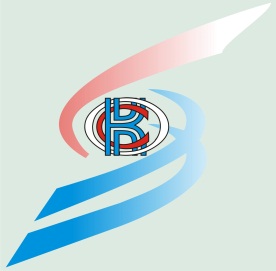 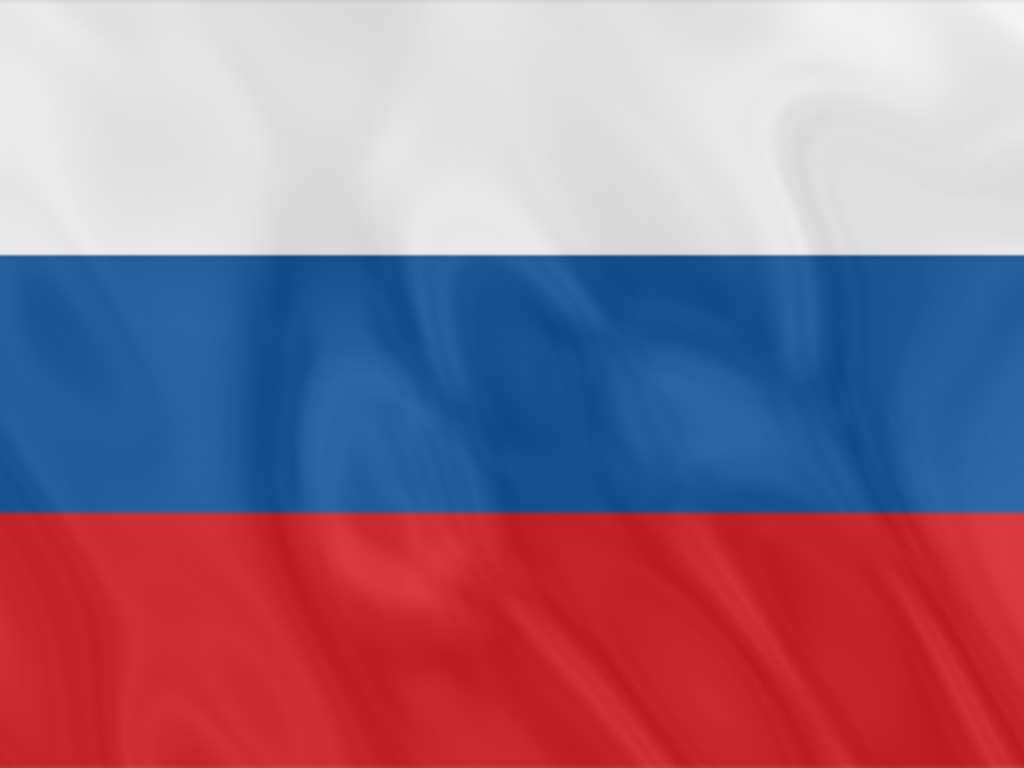 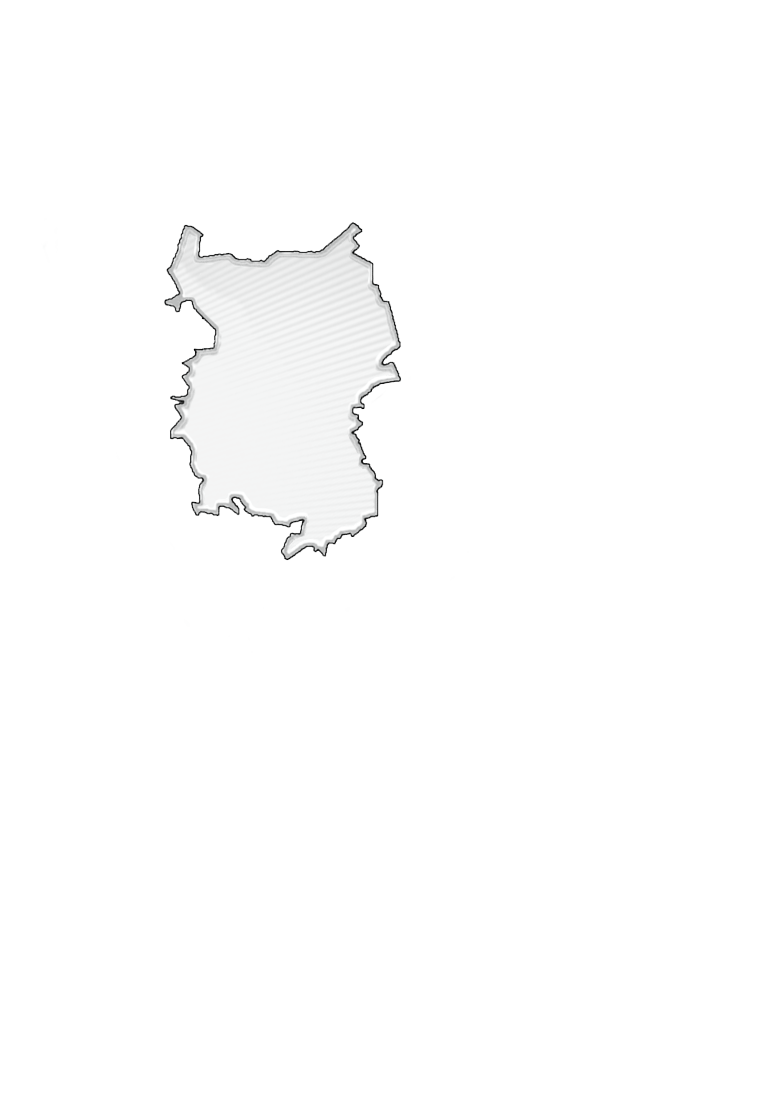 Подготовка издания осуществлялась специалистами Территориального органа Федеральной службы государственной статистики по Омской области.Редакционный Совет:Е.В. Шорина – Председатель редакционного Совета Л.В. Петрова, Н.Д. Фокина,  Е.Н. Олейник, Т.В. Прошутинская, Г.А. Дюбина, Л.Н. Иванова, Н.И. Ильина, С.А. Ладаива, Т.В. Нурманова, Т.В. Опарина, О.Ф. Скворцова, А.В. Цвига, О.Л. Девятирякова.Социально-экономическое положение Омской области за январь-декабрь 2018 года: Докл. / Омскстат. – Омск, 2018. – 62 с.В докладе представлена официальная статистическая информация о социально-экономическом положении Омской области в январе-декабре 2018 года.Материалы доклада освещают положение основных видов экономической деятельности. Публикуются официальные статистические данные по производству товаров и услуг, строительству, сельскому хозяйству, оптовому и потребительскому рынкам, ценам, финансам, рынку труда, уровню жизни населения, демографической ситуации и другим показателям. Данные по отдельным показателям, по сравнению с опубликованными ранее, уточнены.Значения данных, обозначенные «…», по отдельным показателям в разделе «Финансы» не публикуются в целях обеспечения конфиденциальности первичных статистических данных, полученных от организаций, в соответствии с Федеральным законом от 29.11.2007 № 282-ФЗ «Об официальном статистическом учете и системе государственной статистики в Российской Федерации» (ст. 4, п. 5; ст. 9, п. 1). Информация о социально-экономическом положении Омской области c итогами за 2013-2016 годы приведена в статистическом сборнике «Омская область в цифрах», c итогами за 2000, 2014-2016 годы – в статистическом сборнике «Омский областной статистический ежегодник, 2017». Сборники размещены в открытом доступе на официальном Интернет-портале Омскстата.СОКРАЩЕНИЯУсловные обозначения:	-	явление отсутствует;	...	данных не имеется;	0,0	небольшая величина.В отдельных случаях незначительные расхождения итогов от суммы
слагаемых объясняются округлением данных.С О Д Е Р Ж А Н И ЕI. ОСНОВНЫЕ ЭКОНОМИЧЕСКИЕ И СОЦИАЛЬНЫЕ ПОКАЗАТЕЛИ   ОМСКОЙ ОБЛАСТИ	4II. ЭКОНОМИЧЕСКАЯ СИТУАЦИЯ В ОМСКОЙ ОБЛАСТИ	61. Производство товаров и услуг	61.1. Промышленное производство	61.2. Сельское и лесное хозяйство	91.2.1. Сельское хозяйство	91.3. Строительство	121.4. Транспорт	142. Рынки товаров и услуг	152.1. Розничная торговля	152.2. Рестораны, кафе, бары	172.3. Рынок платных услуг населению	192.4. Оптовая торговля	203. Характеристика и демография организаций	214. Цены	234.1. Потребительские цены	234.2. Цены производителей	265. Финансы	305.1. Просроченная кредиторская задолженность организаций	30III. СОЦИАЛЬНАЯ СФЕРА	331. Уровень жизни населения	332. Занятость и безработица	423. Заболеваемость	46IV. ДЕМОГРАФИЯ	47Методологический комментарий	50I. ОСНОВНЫЕ ЭКОНОМИЧЕСКИЕ И СОЦИАЛЬНЫЕ ПОКАЗАТЕЛИ 
ОМСКОЙ ОБЛАСТИII. ЭКОНОМИЧЕСКАЯ СИТУАЦИЯ В ОМСКОЙ ОБЛАСТИ1. Производство товаров и услуг1.1. Промышленное производствоИндекс промышленного производства1) в декабре 2018 года по сравнению с соответствующим периодом 2017 года составлял 93,5 процента, в январе-декабре 2018 года – 97,9 процента.Индекс промышленного производстваИндексы производства по видам экономической деятельностиОбъем отгруженных товаров собственного производства, 
выполненных работ и услуг собственными силами
по видам экономической деятельности
(в действующих ценах)1.2. Сельское и лесное хозяйство1.2.1. Сельское хозяйствоРастениеводство1)Валовой сбор зерна (в весе после доработки) в хозяйствах всех категорий в 2018 году составил 3195,3 тыс. тонн (92,1% к 2017 г.), картофеля – 536,8 тыс. тонн (104,6%), овощей открытого и закрытого грунта – 142,1 тыс. тонн (92,1%).Валовой сбор и урожайность основных сельскохозяйственных
культур в хозяйствах всех категорий2)В структуре производства зерна в хозяйствах всех категорий в 2018 году по сравнению с 2017 годом удельный вес ячменя увеличился на 2,7 процентных пункта, овса – на 0,1 процентных пункта, пшеницы – сократился на 2,2 процентных пункта, зернобобовых культур – на 0,6 процентных пункта.Производство зерна по видам культур в хозяйствах всех категорийПрактически равнозначными производителями зерна являлись сельскохозяйственные организации (50,7% объемов области) и крестьянские (фермерские) хозяйства (47,6%). Основная доля масличных культур (56,2%) выращена в сельскохозяйственных организациях, картофеля (68,0%) и овощей (55,4%) – в хозяйствах населения.ЖивотноводствоПоголовье коров в хозяйствах всех категорий на 1 января 2019 года, по расчетам, составляло 153,0 тыс. голов (на 1,5% меньше по сравнению с 1 января 2018 г.), крупного рогатого скота в целом – 358,6 тыс. голов (меньше на 2,6%), свиней – 434,5 тыс. голов (на 1,9%), овец и коз – 221,8 тыс. голов (на 2,0%), птицы – 7319,8 тыс. голов (на 3,6%).В структуре поголовья скота на хозяйства населения приходилось 35,4 процента поголовья крупного рогатого скота, 22,4 процента свиней, 90,2 процента овец и коз (на 1 января 2018 г. – 35,6%, 24,4%, 91,1% соответственно).Динамика поголовья скота и птицы в хозяйствах всех категорийВ сельскохозяйственных организациях на 1 января 2018 года по сравнению с 1 января 2017 года поголовье свиней увеличилось на 1,4 процента, поголовье коров сократилось на 4,0 процента, крупного рогатого скота в целом – на 4,9 процента, птицы – на 3,2 процента.В январе-декабре 2018 года в хозяйствах всех категорий, по расчетам, произведено скота и птицы на убой (в живом весе) 222,4 тыс. тонн, молока – 616,2 тыс. тонн, яиц – 833,1 млн. штук.Производство основных видов продукции животноводства
в хозяйствах всех категорийВ сельскохозяйственных организациях в январе-декабре 2018 года по сравнению с январем-декабрем 2017 года валовой надой молока увеличился на 0,1 процента, производство скота и птицы на убой (в живом весе) уменьшилось на 3,9 процента, яиц – на 11,8 процента.Надой молока на одну корову в сельскохозяйственных организациях (без субъектов малого предпринимательства) в январе-декабре 2018 года по предварительным данным составлял 5048 килограммов (в январе-декабре 2017 г. – 4933 килограмма), средняя яйценоскость одной курицы-несушки – 279 штук яиц (в январе-декабре 2017 г. – 311 штук).В январе-декабре 2018 года по сравнению с январем-декабрем 2017 года в структуре производства скота и птицы на убой (в живом весе) в сельскохозяйственных организациях, по расчетам, отмечалось увеличение удельного веса производства мяса крупного рогатого скота и птицы при снижении доли производства мяса свиней.Производство основных видов скота и птицы на убой 
(в живом весе) в сельскохозяйственных организацияхВ сельскохозяйственных организациях обеспеченность скота кормами на 1 января 2019 года в расчете на 1 условную голову скота была выше по сравнению с 1 января 2018 года на 22,2 процента.Наличие кормов в сельскохозяйственных
организациях (без субъектов малого предпринимательства)1.3. СтроительствоСтроительная деятельность. Объем работ, выполненных по виду экономической деятельности «Строительство»1)2) в декабре 2018 года составлял 8834,6 млн. рублей или 77,6 процента к соответствующему периоду предыдущего года3), в январе-декабре 2018 года – 73074,0 млн. рублей или 98,3 процента.Динамика объема работ, выполненных по виду 
экономической деятельности «Строительство»1)Жилищное строительство. Организациями всех форм собственности и индивидуальными застройщиками в январе-декабре 2018 года введено в действие 7756 квартир общей площадью 506,3 тыс. кв. метров. Индивидуальными застройщиками введено в действие 1069 квартир общей площадью 163,7 тыс. кв. метров. Динамика ввода в действие общей площади жилых домов1.4. ТранспортДинамика грузооборота и пассажирооборота 
автомобильного транспорта
2. Рынки товаров и услуг1)2.1. Розничная торговляОборот розничной торговли в декабре 2018 года составлял 32232,0 млн. рублей, что в сопоставимых ценах на 1,9 процента больше, чем за соответствующий период 2017 года, в январе-декабре 2018 года – 331686,1 млн. рублей (на 2,5% больше).Динамика оборота розничной торговлиОборот розничной торговли в январе-декабре 2018 года на 99,1 процента формировался торгующими организациями и индивидуальными предпринимателями, осуществляющими деятельность вне рынка, доля розничных рынков и ярмарок соответствовала 0,9 процента (в январе-декабре 2017 года – 98,9% и 1,1% соответственно).Оборот розничной торговли торгующих организаций 
и продажа товаров на розничных рынках и ярмаркахВ январе-декабре 2018 года в структуре оборота розничной торговли удельный вес пищевых продуктов, включая напитки, и табачных изделий составлял 44,2 процента, непродовольственных товаров – 55,8 процента (в январе-декабре 2017 года – 44,8% и 55,2% соответственно).Динамика оборота розничной торговли 
пищевыми продуктами, включая напитки, и табачными изделиями и непродовольственными товарами2.2. Рестораны, кафе, бары1)Оборот общественного питания в декабре 2018 года составлял 1240,4 млн. рублей, что в сопоставимых ценах на 4,4 процента меньше, чем в декабре 2017 года и на 3,0 процента больше, чем в ноябре 2018 года, в январе-декабре 2018 года – 14584,9 млн. рублей (на 0,5% меньше).1) В разделе относительные стоимостные показатели приведены в сопоставимой оценке.Динамика оборота общественного питания2.3. Рынок платных услуг населению1)Объем платных услуг, оказанных населению Омской области в январе-декабре 2018 года, составлял 99769,3 млн. рублей, что на 2,6 процента больше, чем в январе-декабре 2017 года. Динамика объема платных услугПродолжение2.4. Оптовая торговля Оборот оптовой торговли в январе-декабре 2018 года составлял 539038,3 млн. рублей, или 102,3 процента к январю-декабрю 2017 года. На долю субъектов малого предпринимательства приходилось 53,3 процента оборота оптовой торговли.Динамика оборота оптовой торговлиОборот оптовой торговли в январе-декабре 2018 года на 83,8 процента формировался организациями оптовой торговли, оборот которых составлял 451608,1 млн. рублей, или 105,5 процента к январю-декабрю 2017 года. 3. Характеристика и демография организацийУчет организаций в составе Статистического регистра Росстата
осуществляется органами государственной статистики по сведениям, 
предоставляемым территориальными органами ФНС России из Единого 
государственного реестра юридических лиц (ЕГРЮЛ). В соответствии с 
постановлением Правительства Российской Федерации  от 22.12.2011 № 1092 сведения поступают в органы государственной статистики в течение пяти рабочих дней после их включения в ЕГРЮЛ.Распределение организаций, учтенных в составе 
Статистического регистра Росстата, 
по видам экономической деятельностина 1 января 2019 года4. ЦеныИндексы цен и тарифов4.1. Потребительские ценыИндекс потребительских цен на товары и услуги в Омской области в декабре 2018 года по сравнению с предыдущим месяцем составил 100,8 процента, в том числе на продовольственные товары  – 101,7 процента, непродовольственные товары – 100,1 процента, услуги – 100,2 процента.Индексы потребительских цен и тарифов на товары и услугиПродолжениеБазовый индекс потребительских цен (БИПЦ), исключающий изменения цен на отдельные товары, подверженные влиянию факторов, которые носят административный, а также сезонный характер, в декабре 2018 года составил 100,7 процента, с начала года – 103,6 процента (в декабре 2017 г. – 100,1%, с начала года – 100,8%).Стоимость фиксированного набора потребительских товаров и услуг для межрегиональных сопоставлений покупательной способности населения по Омской области в декабре 2018 года составила 13377,30 рубля и по сравнению с предыдущим месяцем повысилась на 1,0 процента, с начала года – на 3,9 процента (в декабре 2017 г. – повысилась на 0,3%, с начала года – на 2,9%). Средний уровень цен на продовольственные товары в декабре 2018 года повысился на 1,7 процента, с начала года – на 3,6 процента (в декабре 2017 г. – повысился на 1,0%, с начала года – снизился на 0,1%).Максимальное изменение цен на отдельные продовольственные товарыв декабре 2018 годаСтоимость условного (минимального) набора продуктов питания по Омской области в конце декабря 2018 года составила 3379,21 рубля и по сравнению с предыдущим месяцем повысилась на 4,1 процента, с начала года – на 3,9 процента (в декабре 2017 г. – повысилась на 1,9%, с начала года – на 1,0%).Цены на непродовольственные  товары в декабре 2018 года повысились  на 0,1 процента, с начала года – на 4,9 процента (в декабре 2017 г. – повысилась на 0,4%, с начала года – на 2,2%).Максимальное изменение ценна отдельные непродовольственные товарыв декабре 2018 годаЦены и тарифы на услуги в декабре 2018 года в среднем повысились 
на 0,2 процента, с начала года – на 3,4 процента (в декабре 2017 г. повысились  на 0,2%, с начала года – на 3,0%).Максимальное изменение цен (тарифов) 
на отдельные услугив декабре 2018 годаСредние тарифы на жилищно-коммунальные услугив декабре 2018 года4.2. Цены производителейИндекс цен производителей промышленных товаров в декабре 2018 года относительно предыдущего месяца составил 89,1 процента, в том числе индекс цен на продукцию добычи полезных ископаемых – 70,3 процента, обрабатывающих производств – 88,6 процента, обеспечение электрической энергией, газом и паром; кондиционирование воздуха 100,1 процента, водоснабжение; водоотведение, организация сбора и утилизации отходов, деятельность по ликвидации загрязнений – 100,0 процента.Изменение цен производителей промышленных товаровИндексы цен производителей промышленных товаров
по видам экономической деятельностиИндекс тарифов на грузовые перевозки в среднем по всем видам транспорта в декабре 2018 года по сравнению с предыдущим месяцем составил 
100,0 процента.Индексы тарифов на грузовые перевозки по видам транспорта5. Финансы5.1. Просроченная кредиторская задолженность организаций1)Кредиторская задолженность на конец ноября 2018 года составляла 181723,6 млн. рублей, из нее на просроченную приходилось 4,2 процента 
(на конец ноября 2017 г. – 7,7%, на конец октября 2018 г. – 4,3%).Просроченная кредиторская задолженность
по видам экономической деятельности
на конец ноября 2018 годаIII. СОЦИАЛЬНАЯ СФЕРА1. Уровень жизни населенияПо предварительным данным, в январе-декабре 2018 года объем денежных доходов населения сложился в размере 592,2 млрд. рублей. В январе-декабре 
2017 года денежные доходы населения составляли 595,2 млрд. рублей. В их объеме была учтена выделенная из федерального бюджета единовременная денежная выплата пенсионерам в январе 2017 года в размере 5 тыс. рублей (ЕВ-2017), произведенная в соответствии с Федеральным законом от 22 ноября 2016 г. №385-ФЗ на общую сумму 2,9 млрд. рублей.Денежные расходы населения в январе-декабре 2018 года, по предварительным данным, составили 567,1, млрд. рублей и выросли на 0,9 процента. 
На покупку товаров и оплату услуг население израсходовало 455,1 млрд. рублей, что на 4,5 процента больше, чем в 2017 году.Основные показатели, характеризующие уровень жизни населенияРеальные располагаемые денежные доходы (доходы за вычетом 
обязательных платежей, скорректированные на индекс потребительских цен), 
по предварительной оценке, в декабре 2018 года по сравнению с соответствующим периодом предыдущего года уменьшились на 10,3 процента, в январе-декабре 2018 года – на 5,0 процента (без учета ЕВ-2017, произведенной в соответствии с Федеральным законом от 22 ноября 2016 г. №385-ФЗ).Динамика денежных доходов населения Заработная плата. Среднемесячная номинальная заработная плата, начисленная работникам за январь-ноябрь 2018 года, составляла 32407,3 рубля и по сравнению с соответствующим периодом 2017 года увеличилась на 13,1 процента, в ноябре 2018 года – на 8,2 процента.Динамика среднемесячной номинальной и реальной 
начисленной заработной платыСреднемесячная номинальная начисленная заработная плата 
по видам экономической деятельности1)Просроченная задолженность по заработной плате в организациях (без субъектов малого предпринимательства) наблюдаемых видов экономической деятельности на 1 января 2019 года составляла 5,5 млн. рублей и уменьшилась по сравнению с 1 января 2018 года на 7,1 млн. рублей (на 56,2%), по сравнению с 1 декабря 2018 года - на 1,0 млн. рублей (на 15,0%). Динамика просроченной задолженности по заработной плате1)Из общей суммы просроченной задолженности по заработной плате на 
1 января 2019 года 52,7 процента приходилось на задолженность, образовавшуюся в 2016 году и ранее.Просроченная задолженность по заработной плате 
по видам экономической деятельностина 1 января 2019 года2. Занятость и безработица Численность рабочей силы (по итогам выборочного обследования рабочей силы среди населения в возрасте 15 лет и старше) в среднем за октябрь-декабрь 2018 года составляла 1017,6 тыс. человек, и по сравнению с соответствующим периодом прошлого года уменьшилась на 11,6 тыс. человек.Численность занятого населения в октябре-декабре 2018 года уменьшилась по сравнению с соответствующим периодом прошлого года на 6,5 тыс. человек (на 0,7%), численность безработных (по методологии Международной Организации Труда) – на 5,1 тыс. человек (на 6,8%).Уровень занятости населения  в октябре-декабре 2018 года соответствовал 58,8 процента, уровень безработицы – 6,8 процента.Динамика численности рабочей силы1) 
(в возрасте 15 лет и старше)Число замещенных рабочих мест работниками списочного состава, совместителями и лицами, выполнявшими работы по договорам гражданско-правового характера, в организациях (без субъектов малого предпринимательства), средняя численность работников которых превышала 15 человек, в ноябре 2018 года составляло 406,3 тыс. человек и было меньше, чем в ноябре 2017 года на 4,6 тыс. человек, или на 1,1 процента.Число замещенных рабочих мест в организацияхБезработица (по данным Главного управления государственной службы занятости населения Омской области). Численность незанятых граждан, состоявших на учете в органах службы занятости населения в целях поиска подходящей работы, к концу декабря 2018 года составляла 14,4 тыс. человек, из них статус безработного имели 12,1 тыс. человек.Динамика численности не занятых трудовой деятельностью 
граждан, состоявших на учете в органах 
службы занятости населения 3. ЗаболеваемостьЗаболеваемость населения
отдельными инфекционными заболеваниями(по данным Территориального управления
Роспотребнадзора по Омской области) (зарегистрировано заболеваний)IV. ДЕМОГРАФИЯВ январе-ноябре 2018 года демографическая ситуация в области характеризовалась следующими данными: Показатели естественного движения населения
в январе-ноябреОбщие итоги миграцииПоказатели международной миграцииМетодологический комментарийИндекс производства – относительный показатель, характеризующий изменение масштабов производства в сравниваемых периодах. Различают индивидуальные и сводные индексы производства. Индивидуальные индексы отражают изменение выпуска одного продукта и исчисляются как отношение объемов производства данного вида продукта в натурально-вещественном выражении в сравниваемых периодах. Сводный индекс производства характеризует совокупные изменения производства всех видов продукции и отражает изменение создаваемой в процессе производства стоимости в результате изменения только физического объема производимой продукции. Для исчисления сводного индекса производства индивидуальные индексы по конкретным видам продукции поэтапно агрегируются в индексы по видам деятельности, подгруппам, группам, подклассам, классам, подразделам и разделам ОКВЭД2.Индекс промышленного производства – агрегированный индекс производства по видам деятельности «Добыча полезных ископаемых», «Обрабатывающие производства», «Обеспечение электрической энергией, газом и паром; кондиционирование воздуха», «Водоснабжение; водоотведение, организация сбора и утилизации отходов, деятельность по ликвидации загрязнений» исчисляется на основе данных о динамике производства важнейших товаров-представителей (в натуральном или стоимостном выражении). В качестве весов используется структура валовой добавленной стоимости по видам экономической деятельности 2010 базисного года.Объем отгруженных товаров собственного производства, выполненных работ и услуг собственными силами – стоимость отгруженных или отпущенных в порядке продажи, а также прямого обмена (по договору мены) всех товаров собственного производства, работ и услуг, выполненных (оказанных) собственными силами. Объем отгруженных товаров представляет собой стоимость товаров, которые произведены данным юридическим лицом и фактически отгружены (переданы) в отчетном периоде на сторону (другим юридическим и физическим лицам), включая товары, сданные по акту заказчику на месте, независимо от того, поступили деньги на счет продавца или нет.Объем работ и услуг, выполненных собственными силами, представляет собой стоимость работ и услуг, оказанных (выполненных) организацией другим юридическим и физическим лицам.Данные приводятся в фактических отпускных ценах без налога на добавленную стоимость, акцизов и аналогичных обязательных платежей. Группировки по видам деятельности представляют собой совокупность соответствующих фактических видов деятельности, осуществляемых организациями, независимо от их основного вида деятельности. По категории «сельскохозяйственные организации» показаны данные по хозяйственным товариществам, обществам и партнерствам, производственным кооперативам, унитарным предприятиям, подсобным хозяйствам несельскохозяйственных организаций и учреждений.К хозяйствам населения относятся личные подсобные и другие индивидуальные хозяйства граждан в сельских и городских поселениях, а также хозяйства граждан, имеющих земельные участки в садоводческих, огороднических и дачных некоммерческих объединениях. Личные подсобные хозяйства – форма сельскохозяйственной деятельности, осуществляемой личным трудом гражданина и членов его семьи в целях удовлетворения личных потребностей на земельном участке, предоставленном или приобретенном для ведения личного подсобного хозяйства. Землепользование хозяйств может состоять из приусадебных и полевых участков.Садоводческое, огородническое или дачное некоммерческое объединение граждан – некоммерческая организация, учрежденная гражданами на добровольных началах для содействия ее членам в решении общих социально-хозяйственных задач ведения садоводства, огородничества и дачного хозяйства. Крестьянское (фермерское) хозяйство – объединение граждан, связанных родством и (или) свойством, имеющих в общей собственности имущество и совместно осуществляющих производственную и иную хозяйственную деятельность (производство, переработку, хранение, транспортировку и реализацию сельскохозяйственной продукции), основанную на их личном участии. Индивидуальный предприниматель по сельскохозяйственной деятельности – гражданин (физическое лицо), занимающийся предпринимательской деятельностью без образования юридического лица с момента его государственной регистрации в соответствии с Гражданским кодексом Российской Федерации и заявивший в Свидетельстве о государственной регистрации виды деятельности, отнесенные согласно Общероссийскому классификатору видов экономической деятельности (ОКВЭД, ОКВЭД2) к сельскому хозяйству. Данные о поголовье скота, производстве и реализации основных сельскохозяйственных продуктов по всем сельхозпроизводителям определяются: по сельскохозяйственным организациям – на основании сведений форм федерального статистического наблюдения (по субъектам малого предпринимательства – с применением выборочного метода наблюдения); по хозяйствам населения, крестьянским (фермерским) хозяйствам и индивидуальным предпринимателям – по материалам выборочных обследований.Поголовье скота и птицы включает поголовье всех возрастных групп соответствующего вида сельскохозяйственных животных.Производство cкота и птицы на убой (в живом весе) – показатель, характеризующий результат использования скота и птицы для забоя на мясо. Общий объем производства скота и птицы на убой включает как проданные скот и птицу, подлежащие забою, так и забитые в сельскохозяйственных организациях, крестьянских (фермерских) хозяйствах, у индивидуальных предпринимателей и в хозяйствах населения.Производство молока характеризуется фактически надоенным сырым коровьим, козьим и кобыльим молоком, независимо от того, было ли оно реализовано или потреблено в хозяйстве на выпойку молодняка. Молоко, высосанное молодняком при подсосном его содержании, в продукцию не включается и не учитывается при определении средних удоев.При расчете среднего годового надоя молока на одну корову производство молока, полученного от коров молочного стада, делится на их среднее поголовье.Производство яиц включает их сбор от всех видов сельскохозяйственной птицы, в том числе и яйца, пошедшие на воспроизводство птицы (инкубация и др.). Валовой сбор сельскохозяйственных культур включает в себя объем собранной продукции как с основных, так и с повторных и междурядных посевов в сельскохозяйственных организациях, крестьянских (фермерских) хозяйствах, у индивидуальных предпринимателей и в хозяйствах населения.Урожайность сельскохозяйственных культур характеризует средний сбор сельскохозяйственной продукции с единицы убранной площади.Объем выполненных работ по виду деятельности "строительство" - это работы, выполненные организациями собственными силами по виду деятельности "строительство" на основании договоров и (или) контрактов, заключаемых с заказчиками. В стоимость этих работ включаются работы по строительству новых объектов, капитальному и текущему ремонту, реконструкции, модернизации жилых и нежилых зданий и инженерных сооружений. Данные приводятся с учетом объемов, выполненных субъектами малого предпринимательства, организациями министерств и ведомств, имеющих воинские подразделения, и объемов скрытой и неформальной деятельности в строительстве.Общая площадь жилых домов состоит из жилой площади и площади подсобных (вспомогательных) помещений в квартирных домах и общежитиях постоянного типа, в домах для инвалидов и престарелых, спальных помещений детских домов и школ-интернатов. К площадям подсобных (вспомогательных) помещений квартир относится площадь кухонь, внутриквартирных коридоров, ванных, душевых, туалетов, кладовых, встроенных шкафов, а также отапливаемых и пригодных для проживания мансард, мезонинов, веранд и террас. В общежитиях к подсобным (вспомогательным) помещениям также относятся помещения культурно-бытового назначения и медицинского обслуживания. Площадь лоджий, балконов, холодных веранд, террас, кладовых включается в общую площадь с установленными понижающими коэффициентами.В данные об общем числе построенных квартир включены квартиры в жилых домах квартирного и гостиничного типа и общежитиях, построенных в городских поселениях и сельской местности организациями всех форм собственности и индивидуальными застройщиками. Грузооборот автомобильного транспорта – объем работы автомобильного транспорта по перевозкам грузов. Единицей измерения является тонно-километр. Определяется умножением веса перевезенного груза (включая груз, перевезенный на автоприцепах) за каждую ездку в тоннах на расстояние ездки в километрах с последующим суммированием произведений по всем ездкам. Пассажирооборот автомобильного транспорта – объем работы автомобильного транспорта по перевозкам пассажиров. Единицей измерения является пассажиро-километр. Определяется суммированием произведений количества пассажиров по каждой позиции перевозки на расстояние перевозки.Оборот розничной торговли - выручка от продажи товаров населению для личного потребления или использования в домашнем хозяйстве за наличный расчет или оплаченных по кредитным карточкам, расчетным чекам банков, по перечислениям со счетов вкладчиков, по поручению физического лица без открытия счета, посредством  платежных карт (электронных денег).Стоимость товаров, проданных (отпущенных) отдельным категориям населения со скидкой, или полностью оплаченных органами социальной защиты, включается в оборот розничной торговли в полном объеме. В оборот розничной торговли не включается стоимость товаров, проданных (отпущенных) из розничной торговой сети юридическим лицам (в том числе организациям социальной сферы, спецпотребителям и т.п.) и индивидуальным предпринимателям, и оборот общественного питания.Под торговой сетью, в соответствии с п. 8 статьи 2 Федерального закона от 28 декабря 2009 г. № 381-ФЗ «Об основах государственного регулирования торговой деятельности в Российской Федерации», понимается совокупность двух и более торговых объектов, которые находятся под общим управлением, или совокупность двух и более торговых объектов, которые используются под единым коммерческим обозначением или иным средством индивидуализации. Информация по розничным торговым сетям формируется на основе их перечня, составленного органами государственной власти субъектов Российской Федерации.Информация о качестве товаров, поступивших на потребительский рынок приводится на основании материалов о результатах контрольно-надзорных мероприятий, проводимых органами Роспотребнадзора. Объектами контроля являются юридические лица и индивидуальные предприниматели, осуществляющие торговую деятельность без образования юридического лица, реализующие товары в предприятиях розничной торговли, кроме рынков.Оборот общественного питания - выручка от продажи собственной кулинарной продукции и покупных товаров без кулинарной обработки населению для потребления, главным образом, на месте, а также организациям и индивидуальным предпринимателям для организации питания различных контингентов населения.В оборот общественного питания включается стоимость кулинарной продукции и покупных товаров, отпущенных: работникам организаций с последующим удержанием из заработной платы; на дом по заказам населению; на рабочие места по заказам организаций и индивидуальных предпринимателей; транспортным организациям в пути следования сухопутного, воздушного, водного транспорта; для обслуживания приемов, банкетов и т. п.; организациями общественного питания организациям социальной сферы (школам, больницам, санаториям, домам престарелых и т.п.) в объеме фактической стоимости питания; по абонементам, талонам и т. п. в объеме фактической стоимости питания; стоимость питания в учебных учреждениях, в том числе представляемого для отдельных категорий учащихся на льготной основе за счет средств бюджета, включается в объеме фактической стоимости питания.Оборот розничной торговли (оборот общественного питания) включает данные как по организациям, для которых эта деятельность является основной, так и по организациям других видов деятельности, осуществляющим продажу населению товаров (кулинарной продукции) через собственные торговые заведения (заведения общественного питания) или с оплатой через свою кассу. Оборот розничной торговли также включает стоимость товаров, проданных населению индивидуальными предпринимателями и физическими лицами на розничных рынках и ярмарках.Оборот розничной торговли (оборот общественного питания) формируется по данным сплошного федерального статистического наблюдения за организациями, не относящимися к субъектам малого предпринимательства, которые проводятся с месячной периодичностью, ежеквартальных выборочных обследований малых предприятий розничной торговли (за исключением микропредприятий), розничных рынков, а также ежегодных выборочных обследований индивидуальных предпринимателей и микропредприятий с распространением полученных данных на генеральную совокупность объектов наблюдения.Оборот розничной торговли (общественного питания) приводится в фактических продажных ценах, включающих наценку, налог на добавленную стоимость и аналогичные обязательные платежи.Динамику оборота розничной торговли (общественного питания) характеризует индекс физического объема, который определяется путем сопоставления величины оборота в сравниваемых периодах в сопоставимых ценах.В соответствии с требованиями системы национальных счетов оборот розничной торговли и общественного питания организаций досчитываются на объемы деятельности, не наблюдаемой прямыми статистическими методами.Объем платных услуг населению отражает объем потребления гражданами различных видов услуг, оказанных им за плату. Он представляет собой денежный эквивалент объема услуг, оказанных резидентами российской экономики населению Российской Федерации, а также гражданам других государств (нерезидентам), потребляющим те или иные услуги на территории Российской Федерации. Производителями услуг выступают исключительно резиденты российской экономики (юридические лица всех форм собственности, физические лица, осуществляющие предпринимательскую деятельность без образования юридического лица (индивидуальные предприниматели) на территории Российской Федерации, а также нотариусы, занимающиеся частной практикой, и адвокаты, учредившие адвокатские кабинеты, осуществляющие адвокатскую деятельность индивидуально).Этот показатель формируется в соответствии с методологией формирования официальной статистической информации об объеме платных услуг населению на основании данных форм федерального статистического наблюдения и оценки ненаблюдаемой деятельности на рынке услуг.Оборот оптовой торговли – стоимость отгруженных товаров, приобретенных ранее на стороне в целях перепродажи юридическим лицам и индивидуальным предпринимателям для профессионального использования (переработки или дальнейшей продажи). Оборот оптовой торговли приводится в фактических продажных ценах, включающих торговую наценку, налог на добавленную стоимость, акциз, экспортную пошлину, таможенные сборы и аналогичные обязательные платежи. Сумма вознаграждения комиссионеров (поверенных, агентов) отражается по фактической стоимости, включая НДС.Оборот оптовой торговли включает данные по организациям с основным видом экономической деятельности «оптовая торговля, включая торговлю через агентов, кроме торговли автотранспортными средствами и мотоциклами» и по организациям других видов деятельности, осуществляющих оптовую торговлю.Оборот оптовой торговли формируется по данным сплошного федерального статистического наблюдения за организациями (предприятиями), не относящимися к субъектам малого предпринимательства, выборочного обследования малых предприятий оптовой торговли (кроме микропредприятий), которые проводятся с месячной периодичностью, ежеквартальных выборочных обследований малых предприятий всех видов деятельности (кроме микропредприятий), а также ежегодных выборочных обследований микропредприятий и индивидуальных предпринимателей с распространением полученных по выборочным обследованиям данных на генеральную совокупность объектов наблюдения. Кроме того, в соответствии с требованиями системы национальных счетов оборот оптовой торговли досчитывается на объемы скрытой деятельности.Объемы оборота оптовой торговли ежеквартально уточняются по результатам выборочного обследования малых организаций.Статистический регистр Росстата– представляет собой генеральную 
совокупность объектов федерального статистического наблюдения, в которую включены юридические лица и индивидуальные предприниматели, прошедшие 
государственную регистрацию на территории Российской Федерации, организации, созданные в установленном законодательством Российской Федерации порядке, другие типы единиц, являющиеся объектами федерального статистического наблюдения. Юридическое лицо – организация, которая имеет обособленное 
имущество и отвечает им по своим обязательствам, может от своего имени приобретать и осуществлять гражданские права и нести гражданские 
обязанности, быть истцом и ответчиком в суде.Экономическаядеятельность имеет место тогда, когда ресурсы (оборудование, рабочая сила, технологии, сырье, материалы, энергия, информационные ресурсы) объединяются в производственный процесс, имеющий целью производство продукции (оказание услуг). Экономическая деятельность характеризуется затратами на производство, процессом производства и выпуском продукции (оказанием услуг).Распределение учтенных в Статистическом регистре Росстата осуществляется по приоритетному виду экономической деятельности, заявленному хозяйствующим субъектом при обращении в регистрирующий орган.Индекс потребительских цен на товары и услуги характеризует изменение во времени общего уровня цен на товары и услуги, приобретаемые населением для непроизводственного потребления. Он измеряет отношение стоимости фиксированного набора товаров и услуг в текущем периоде к его стоимости в базисном периоде.Расчет индекса потребительских цен производится ежемесячно на базе статистических данных, полученных в результате наблюдения за уровнем и динамикой цен в регионе по выборочной сети организаций торговли и услуг всех форм собственности, а также в местах реализации товаров и предоставления услуг физическими лицами. В набор товаров и услуг, разработанный для наблюдения за ценами, репрезентативно включено 506 товаров (услуг) - представителей. Отбор товаров и услуг произведен с учетом их относительной важности для потребления населением, представительности с точки зрения отражения динамики цен на однородные товары, устойчивого наличия их в продаже.Стоимость фиксированного набора потребительских товаров и услуг для межрегиональных сопоставлений покупательной способности исчисляется на основе единых объемов потребления, средних цен по России и ее субъектам. Состав набора утверждается правовым актом Росстата и размещается на его официальном сайте. В состав набора включены 83 наименования товаров и услуг, в том числе 30 видов продовольственных товаров, 41 вид непродовольственных товаров и 12 видов услуг. Данные о стоимости набора приведены в расчете на одного человека в месяц.Стоимость условного (минимального) набора продуктов питания отражает межрегиональную дифференциацию уровней потребительских цен на продукты питания, входящие в него. Рассчитывается на основе единых, установленных в целом по Российской Федерации, условных объемов потребления продуктов питания и средних потребительских цен на них по субъектам Российской Федерации. В состав минимального набора продуктов питания включено 33 наименования продовольственных товаров. Данные о стоимости набора приведены в расчете на одного человека в месяц.Базовый индекс потребительских цен (БИПЦ) рассчитывается на основании набора потребительских товаров и услуг, используемого для расчета сводного индекса потребительских цен, за исключением отдельных товарных групп и видов товаров и услуг, цены на которые в основной массе регулируются на федеральном и региональном уровнях, а также в значительной степени подвержены воздействию сезонного фактора.Индекс цен производителей промышленных товаров рассчитывается на основе зарегистрированных цен на товары (услуги) – представители в базовых организациях. Цены производителей представляют собой фактически сложившиеся на момент регистрации цены на произведенные в отчетном периоде товары (оказанные услуги), предназначенные для реализации на внутрироссийский рынок и на экспорт (без косвенных товарных налогов – налога на добавленную стоимость, акциза и других налогов не входящих в себестоимость, без стоимости транспортировки до потребителя).Рассчитанные по товарам (услугам) - представителям индексы цен производителей последовательно агрегируются в индексы цен соответствующих видов, групп, классов, разделов экономической деятельности. В качестве весов используются данные об объеме производства в стоимостном выражении за базисный период.Индекс цен производителей сельскохозяйственной продукции исчисляется на основании регистрации в отобранных для наблюдения сельскохозяйственных организациях цен на основные виды товаров-представителей, реализуемых заготовительным, перерабатывающим организациям, на рынке, через собственную торговую сеть, населению непосредственно с транспортных средств, на ярмарках, биржах, аукционах, организациям, коммерческим структурам и т.п. Цены производителей сельскохозяйственной продукции приводятся с учетом надбавок и скидок за качество реализованной продукции без расходов на транспортировку, экспедирование, погрузку и разгрузку продукции, а также налога на добавленную стоимость.Сводный индекс цен на продукцию (затраты, услуги) инвестиционного назначения отражает общее изменение цен в строительстве объектов различных видов экономической деятельности и рассчитывается как агрегированный показатель из индексов цен производителей на строительную продукцию, приобретения машин и оборудования инвестиционного назначения и на прочую продукцию (затраты, услуги) инвестиционного назначения, взвешенных по доле этих элементов в общем объеме инвестиций в основной капитал.Индекс цен производителей на строительную продукцию формируется из индексов цен на строительно-монтажные работы и на прочие затраты, включенные в сводный сметный расчет строительства, взвешенных по доле этих элементов в общем объеме инвестиций в жилища, здания и сооружения. Расчет индекса цен на строительно-монтажные работы проводится на основе данных формы отчетности о ценах на материалы, детали и конструкции, приобретенные базовыми подрядными организациями, а также на базе технологических моделей, разработанных по видам экономической деятельности с учетом территориальных особенностей строительства.Индексы тарифов на грузовые перевозки характеризуют изменение фактически действующих тарифов на грузовые перевозки за отчетный период без учета изменения за этот период структуры перевезенных грузов по разнообразным признакам: по виду и размеру отправки груза, скорости доставки, расстоянию перевозки, территории перевозки, типу подвижного состава, степени использования его грузоподъемности и др.Сводный индекс тарифов на грузовые перевозки всеми видами транспорта рассчитывается исходя из индексов тарифов на перевозку грузов отдельными видами транспорта (трубопроводным, внутренним водным, автомобильным), взвешенных на объемы доходов от перевозки грузов соответствующими видами транспорта за базисный период. По каждому виду транспорта регистрируются тарифы на услуги-представители. За услугу-представитель принимается перевозка одной тонны массового груза определенным видом транспорта на фиксированное расстояние. Регистрация тарифов осуществляется в выборочной совокупности транспортных организаций.Кредиторская задолженность – задолженность по расчетам с поставщиками и подрядчиками за поступившие материальные ценности, выполненные работы и оказанные услуги, в том числе задолженность, обеспеченная векселями выданными; задолженность по расчетам с дочерними и зависимыми обществами по всем видам операций; с рабочими и служащими по оплате труда, представляющая собой начисленные, но не выплаченные суммы оплаты труда; задолженность по отчислениям на государственное социальное страхование, пенсионное обеспечение и медицинское страхование работников организации, задолженность по всем видам платежей в бюджет и внебюджетные фонды; задолженность организации по платежам по обязательному и добровольному страхованию имущества и работников организации и другим видам страхования, в которых организация является страхователем; авансы полученные, включающие сумму полученных авансов от сторонних организаций по предстоящим расчетам по заключенным договорам, а также штрафы, пени и неустойки, признанные организацией или по которым получены решения суда (арбитражного суда) или другого органа, имеющего в соответствии с законодательством Российской Федерации право на принятие решения об их взыскании, и отнесенные на финансовые результаты организации, непогашенные суммы заемных средств, подлежащие погашению в соответствии с договорами.Просроченная задолженность – задолженность, не погашенная в сроки, установленные договором.Располагаемые денежные доходы – денежные доходы за вычетом обязательных платежей и взносов.Реальные располагаемые денежные доходы населения определяются исходя из денежных доходов текущего периода за минусом обязательных платежей и взносов, скорректированных на индекс потребительских цен. Среднедушевые денежные доходы исчисляются делением общей суммы денежных доходов за отчетный период на численность населения. Среднемесячная номинальная начисленная  заработная плата работников – величина заработной платы с учетом налогов и других удержаний в соответствии с законодательством Российской Федерации, выраженная в денежных единицах.Среднемесячная номинальная начисленная заработная плата работников в целом по России и субъектам Российской Федерации рассчитывается делением фонда начисленной заработной платы работников списочного и несписочного состава, а также внешних совместителей на среднесписочную численность работников и на количество месяцев в отчетном периоде.Среднемесячная номинальная начисленная заработная плата работников по видам экономической деятельности рассчитывается делением фонда начисленной заработной платы работников списочного состава и внешних совместителей на среднесписочную численность работников и на количество месяцев в отчетном периоде.Реальная начисленная заработная плата характеризует покупательную способность заработной платы в отчетном периоде в связи с изменением цен на потребительские товары и услуги по сравнению с базисным периодом. Для этого рассчитывается индекс реальной начисленной заработной платы путем деления индекса номинальной начисленной заработной платы на индекс потребительских цен за один и тот же временной период.Просроченной задолженностью по заработной плате считаются фактически начисленные работникам суммы заработной платы, но не выплаченные в срок, установленный коллективным договором или договором на расчетно-кассовое обслуживание, заключенным с банком, включая переходящие остатки задолженности, не погашенные на отчетную дату (с учетом налогов и других удержаний в соответствии с законодательством Российской Федерации). Число дней задержки считается со следующего дня после истечения этого срока. В сумму просроченной задолженности по заработной плате не включается задолженность, приходящаяся на внутримесячные даты (аванс). В эту сумму не включается также сумма задолженности за какой-либо период времени по налогу на доходы физических лиц, если задолженность организации по заработной плате перед работниками ликвидирована.Просроченная задолженность по заработной плате из-за несвоевременного получения денежных средств из бюджетов всех уровней – задолженность по заработной плате работникам коммерческих и некоммерческих организаций независимо от статей бюджетного финансирования, включая суммы, приходящиеся на оплату труда работникам за выполнение государственных заказов, целевых производственных программ. Рабочая сила – лица в возрасте 15 лет и старше, которые в рассматриваемый период (обследуемую неделю) считаются занятыми или безработными.Занятые – лица в возрасте 15 лет и старше, которые в рассматриваемый период (обследуемую неделю) выполняли любую деятельность (хотя бы один час в неделю), связанную с производством товаров или оказанием услуг за плату или прибыль. В численность занятых включаются также лица, временно, отсутствовавшие на рабочем месте в течение короткого промежутка времени и сохранившие связь с рабочим местом во время отсутствия.К безработным (в соответствии со стандартами Международной Организации Труда - МОТ) относятся лица в возрасте 15 лет и старше, которые в рассматриваемый период удовлетворяли одновременно следующим критериям:не имели работы (доходного занятия); занимались поиском работы в течение четырех недель, предшествующих обследуемой неделе, используя при этом любые способы поиска работы; были готовы приступить к работе в течение обследуемой недели. К безработным относятся также лица, которые в рассматриваемый период не имели работы, но договорились о сроке начала работы (в течение двух недель после обследуемой недели) и не продолжали дальнейшего ее поиска; не имели работы, были готовы приступить, но не искали работу, так как ожидали ответа от администрации или работодателя на сделанное ранее обращение. При этом период ожидания ответа не должен превышать один месяц.Обучающиеся в образовательных учреждениях, пенсионеры и инвалиды учитывались в качестве безработных, если они не имели работы, занимались поиском работы и были готовы приступить к ней.Уровень занятости – отношение численности занятого населения определенной возрастной группы к общей численности населения соответствующей возрастной группы, рассчитанное в процентах.Уровень безработицы - отношение численности безработных к численности рабочей силы (занятых и безработных), рассчитанное в процентах. Информация о численности рабочей силы, занятых и общей численности безработных (применительно к стандартам МОТ) подготавливается по материалам выборочных обследований рабочей силы. Обследование проводится с ежемесячной периодичностью на основе выборочного метода наблюдения с последующим распространением итогов на всю численность населения обследуемого возраста. В целях повышения репрезентативности данных о численности и составе рабочей силе показатели занятости и безработицы по субъектам Российской Федерации формируются в среднем за три последних месяца.Безработные, зарегистрированные в органах службы занятости населения, - трудоспособные граждане, не имеющие работы и заработка (трудового дохода), проживающие на территории Российской Федерации, зарегистрированные в государственных учреждениях службы занятости населения по месту жительства в целях поиска подходящей работы, ищущие работу и готовые приступить к ней.Число замещенных рабочих мест в организациях определяется суммированием среднесписочной численности работников, средней численности внешних совместителей и средней численности работников, выполнявших работы по договорам гражданско-правового характера. В случае если работник работал в нескольких организациях и, следовательно, имел несколько рабочих мест, то он будет учтен столько раз, сколько рабочих мест он имел. Число замещенных рабочих мест определяется без учета внутреннего совместительства.Среднесписочная численность работников за месяц исчисляется путем суммирования списочной численности работников за каждый календарный день месяца, т.е. с 1 по 30 или 31 число (для февраля – по 28 или 29 число), включая праздничные (нерабочие) и выходные дни, и деления полученной суммы на число календарных дней месяца.Расчет среднесписочной численности работников производится на основании ежедневного учета списочной численности работников, которая должна уточняться в соответствии с приказами о приеме, переводе работников на другую работу и прекращении трудового договора (контракта).При определении среднесписочной численности работников некоторые работники списочной численности не включаются в среднесписочную численность. К таким работникам относятся:женщины, находившиеся в отпусках по беременности и родам, лица, находившиеся в отпусках в связи с усыновлением новорожденного ребенка непосредственно из родильного дома, а также в дополнительном отпуске по уходу за ребенком;работники, обучающиеся в образовательных учреждениях и находившиеся в дополнительном отпуске без сохранения заработной платы, а также поступающие в образовательные учреждения, находившиеся в отпуске без сохранения заработной платы для сдачи вступительных экзаменов, в соответствии с законодательством Российской Федерации.В разделе приведены данные о рождаемости, смертности, браках, разводах, а также о миграционных процессах.В соответствии с Федеральным законом от 23 июня 2016 г. № 219-ФЗ «О внесении изменений в федеральный закон об актах гражданского состояния» с 1 октября 2018 г. сведения о рождениях, смертях, браках, разводах предоставляются из Федеральной государственной информационной системы «Единый государственный реестр записей актов гражданского состояния» (ЕГР ЗАГС).Естественный прирост (убыль) населения – абсолютная величина разности между числами родившихся и умерших за определенный промежуток времени. Его величина может быть как положительной, так и отрицательной. Общие коэффициенты рождаемости и смертности рассчитываются как отношение соответственно числа родившихся живыми и числа умерших за период к среднегодовой численности населения. Исчисляются в промилле (на 1000 человек населения).Коэффициент естественного прироста (убыли) получен как разность общих коэффициентов рождаемости и смертности. Исчисляется в промилле.Коэффициент младенческой смертности исчисляется как сумма двух составляющих, первая из которых – отношение числа умерших в возрасте до одного года из поколения родившихся в том году, для которого исчисляется коэффициент, к общему числу родившихся в том же году; а вторая – отношение числа умерших в возрасте до одного года из поколения родившихся в предыдущем году, к общему числу родившихся в предыдущем году. Исчисляется в промилле (на 1000 родившихся живыми).Источником информации о причинах смерти являются записи в медицинских свидетельствах о смерти (форма №106/у-08), составляемых врачом относительно заболевания, несчастного случая, убийства, самоубийства и другого внешнего воздействия, послужившего причиной смерти. Разработка данных об умерших по причинам смерти производится в соответствии с Международной статистической классификацией болезней, травм и причин смерти Х пересмотра (1989 г.).Коэффициенты смертности по причинам смерти вычислены как отношение числа умерших от указанных причин смерти к среднегодовой численности населения. В отличии от общих коэффициентов смертности они рассчитаны на 100 000 человек населения.Общие коэффициенты брачности и разводимости вычисляются как отношение соответственно числа заключенных и расторгнутых браков за период к средней численности населения. Исчисляются в промилле (на 1000 человек населения).Данные о миграции населения получены в результате разработки поступающих от структурных подразделений Управления по вопросам миграции УМВД России по Омской области документов статистического учета прибытий и выбытий, которые составляются при регистрации или снятии с регистрационного учета населения по месту жительства и при регистрации по месту пребывания на срок 9 месяцев и более. Формирование числа выбывших осуществляется автоматически в процессе электронной обработки данных о миграции населения при перемещениях в пределах Российской Федерации, а также по истечении срока пребывания у мигрантов независимо от места прежнего жительства.Миграционный прирост рассчитывается как разность между числом прибывших на данную территорию и числом выбывших за пределы этой территории за определенный промежуток времени. Его величина может быть как положительной, так и отрицательной (убыль).Общий объем миграции определяется как сумма числа прибывших (прибытий) и числа выбывших (выбытий).Коэффициенты миграции вычисляются аналогично коэффициентам естественного движения населения.СОЦИАЛЬНО-ЭКОНОМИЧЕСКОЕ ПОЛОЖЕНИЕ ОМСКОЙ ОБЛАСТИ ЗА ЯНВАРЬ-ДЕКАБРЬ 2018 ГОДАДокладОтветственный за выпуск:Н.И. ИльинаКомпьютерная верстка ОмскстатаО.Л. ДевятиряковаПри использовании информации ссылка 
на данный источник обязательна.Перепечатке и размножению не подлежит.В соответствии с законодательством Российской Федерации исключительные права на настоящее издание принадлежат Омскстату.----------------------------------------------------- га –гектаркв. метр –квадратный метр ц – центнертыс. –тысяча, тысячи (после цифрового обозначения) т-км –тонно-километрмлн. –миллион (после цифрового обозначения) пасс.-км –пассажиро-километрДекабрь
2018 г.Декабрь
2018 г.Декабрь
2018 г.
в % к
декабрю
2017 г.Январь-декабрь
2018 г.Январь-декабрь
2018 г.
в % к
январю-декабрю
2017 г.Справочноянварь-
декабрь
2017 г.
в % к 
январю-декабрю
2016 г.А112345Индекс промышленного 
производства1)--93,5-97,9104,1Отгружено товаров собственного производства, выполнено 
работ и услуг собственными силами по видам деятельности, млн. рублей Добыча полезных ископаемых23123169,93928117,397,4Обрабатывающие 
производства8296482964106,7960776121,0109,3Обеспечение электрической энергией, газом и паром; 
кондиционирование воздуха66586658105,554384107,2102,8Водоснабжение; водоотведение, организация сбора и утилизации отходов, деятельность по ликвидации загрязнений846846104,99871114,4101,9Объем работ, выполненных по виду деятельности «Строительство»2), млн. рублей8834,68834,677,673074,098,399,5Ввод в действие жилых домов, 
тыс. кв. метров общей площади144,4144,4в 2,0 р.506,3110,559,3Производство продукции животноводства в хозяйствах всех категорий3), тыс. тоннскот и птица на убой 
(в живом весе)………222,495,495,2молоко………616,2100,3100,0яйца, млн. штук63,263,289,9833,189,4109,1Коммерческий грузооборот 
автомобильного транспорта4), тыс. т-км28829,128829,1107,5370795,5114,8111,7Оборот розничной торговли, 
млн. рублей32232,032232,0101,9331686,1102,5106,3Объем платных услуг населению, млн. рублей9545,19545,1105,099769,3102,6100,9Внешнеторговый оборот 
за январь-сентябрь 2018 г.5), 
млн. долларов США………827,1118,56)146,77)  в том числе:  экспорт товаров………556,4128,46)149,57)  импорт товаров………270,7102,26)142,37)Индекс потребительских цен на товары и услуги, %100,88)103,9103,9---Индекс цен производителей промышленных товаров9), % 89,18)114,7114,7---ПродолжениеПродолжениеПродолжениеПродолжениеПродолжениеПродолжениеА12345Среднесписочная численность работников организаций, 
тыс. человек (ноябрь, январь-ноябрь соответственно)524,098,910)535,999,111)99,112)Общая численность безработных, тыс. человек (в возрасте 15 лет и старше)69,713)93,214)69,395,895,415)Численность безработных граждан, зарегистрированных в 
органах службы занятости населения, тыс. человек12,116)95,417)12,018)95,698,1Реальные располагаемые денежные доходы населения19), %-89,7-95,020)96,720)Среднемесячная начисленная
заработная плата (ноябрь, январь-ноябрь соответственно)номинальная, рублей32013,2108,210)32407,3113,111)106,912)реальная, % -104,410)-111,011)104,012)1) По видам экономической деятельности «Добыча полезных ископаемых», «Обрабатывающие производства», «Обеспечение электрической энергией, газом и паром; кондиционирование воздуха», «Водоснабжение; водоотведение, организация сбора и утилизации отходов, деятельность по ликвидации загрязнений».2) Включая объем работ, не наблюдаемых прямыми статистическими методами. 3) Данные о производстве продукции животноводства, их изменение относительно 2017 года приведены с учетом итогов ВСХП 2016 года.4) По организациям (без субъектов малого предпринимательства), средняя численность 
работников которых превышала 15 человек.5) По данным Сибирского таможенного управления на 17.12.2018 г. с учетом взаимной торговли со странами Евразийского экономического союза (ЕАЭС).6) Январь-сентябрь 2018 года в процентах к январю-сентябрю 2017 года.7) Январь-сентябрь 2017 года в процентах к январю-сентябрю 2016 года.8) Декабрь 2018 года в процентах к ноябрю 2018 года.9) Индекс цен производителей промышленных товаров, реализуемых на внутрироссийский рынок и на экспорт по видам экономической деятельности «Добыча полезных ископаемых», «Обрабатывающие производства», «Обеспечение электрической энергией, газом и паром; кондиционирование воздуха», «Водоснабжение; водоотведение, организация сбора и утилизации отходов, деятельность по ликвидации загрязнений».10) Ноябрь 2018 года в процентах к ноябрю 2017 года.11) Январь-ноябрь 2018 года в процентах к январю-ноябрю 2017 года.12) Январь-ноябрь 2017 года в процентах к январю-ноябрю 2016 года.13) Данные приведены в среднем за октябрь-декабрь 2018 года.14) Данные за октябрь-декабрь 2018 года в процентах к данным за октябрь-декабрь 2017 года.15) Данные по возрастной группе 15-72 лет.16) Данные на конец декабря 2018 года.17) Данные на конец декабря 2018 года в процентах к концу декабря 2017 года.18) В среднем за период.19) Предварительные данные.20) В целях сопоставимости данных показатель рассчитан без учета единовременной денежной выплаты пенсионерам в размере 5 тыс. рублей, назначенной в соответствии с Федеральным законом от 22 ноября 2016 г. № 385-ФЗ. С учетом указанной выплаты реальные располагаемые денежные доходы в январе-декабре 2018 г. к январю-декабрю 2017 г. составили 
94,5 процента, в январе-декабре 2017 г. к январю-декабрю 2016 г. – 97,2 процента.1) По видам экономической деятельности «Добыча полезных ископаемых», «Обрабатывающие производства», «Обеспечение электрической энергией, газом и паром; кондиционирование воздуха», «Водоснабжение; водоотведение, организация сбора и утилизации отходов, деятельность по ликвидации загрязнений».2) Включая объем работ, не наблюдаемых прямыми статистическими методами. 3) Данные о производстве продукции животноводства, их изменение относительно 2017 года приведены с учетом итогов ВСХП 2016 года.4) По организациям (без субъектов малого предпринимательства), средняя численность 
работников которых превышала 15 человек.5) По данным Сибирского таможенного управления на 17.12.2018 г. с учетом взаимной торговли со странами Евразийского экономического союза (ЕАЭС).6) Январь-сентябрь 2018 года в процентах к январю-сентябрю 2017 года.7) Январь-сентябрь 2017 года в процентах к январю-сентябрю 2016 года.8) Декабрь 2018 года в процентах к ноябрю 2018 года.9) Индекс цен производителей промышленных товаров, реализуемых на внутрироссийский рынок и на экспорт по видам экономической деятельности «Добыча полезных ископаемых», «Обрабатывающие производства», «Обеспечение электрической энергией, газом и паром; кондиционирование воздуха», «Водоснабжение; водоотведение, организация сбора и утилизации отходов, деятельность по ликвидации загрязнений».10) Ноябрь 2018 года в процентах к ноябрю 2017 года.11) Январь-ноябрь 2018 года в процентах к январю-ноябрю 2017 года.12) Январь-ноябрь 2017 года в процентах к январю-ноябрю 2016 года.13) Данные приведены в среднем за октябрь-декабрь 2018 года.14) Данные за октябрь-декабрь 2018 года в процентах к данным за октябрь-декабрь 2017 года.15) Данные по возрастной группе 15-72 лет.16) Данные на конец декабря 2018 года.17) Данные на конец декабря 2018 года в процентах к концу декабря 2017 года.18) В среднем за период.19) Предварительные данные.20) В целях сопоставимости данных показатель рассчитан без учета единовременной денежной выплаты пенсионерам в размере 5 тыс. рублей, назначенной в соответствии с Федеральным законом от 22 ноября 2016 г. № 385-ФЗ. С учетом указанной выплаты реальные располагаемые денежные доходы в январе-декабре 2018 г. к январю-декабрю 2017 г. составили 
94,5 процента, в январе-декабре 2017 г. к январю-декабрю 2016 г. – 97,2 процента.1) По видам экономической деятельности «Добыча полезных ископаемых», «Обрабатывающие производства», «Обеспечение электрической энергией, газом и паром; кондиционирование воздуха», «Водоснабжение; водоотведение, организация сбора и утилизации отходов, деятельность по ликвидации загрязнений».2) Включая объем работ, не наблюдаемых прямыми статистическими методами. 3) Данные о производстве продукции животноводства, их изменение относительно 2017 года приведены с учетом итогов ВСХП 2016 года.4) По организациям (без субъектов малого предпринимательства), средняя численность 
работников которых превышала 15 человек.5) По данным Сибирского таможенного управления на 17.12.2018 г. с учетом взаимной торговли со странами Евразийского экономического союза (ЕАЭС).6) Январь-сентябрь 2018 года в процентах к январю-сентябрю 2017 года.7) Январь-сентябрь 2017 года в процентах к январю-сентябрю 2016 года.8) Декабрь 2018 года в процентах к ноябрю 2018 года.9) Индекс цен производителей промышленных товаров, реализуемых на внутрироссийский рынок и на экспорт по видам экономической деятельности «Добыча полезных ископаемых», «Обрабатывающие производства», «Обеспечение электрической энергией, газом и паром; кондиционирование воздуха», «Водоснабжение; водоотведение, организация сбора и утилизации отходов, деятельность по ликвидации загрязнений».10) Ноябрь 2018 года в процентах к ноябрю 2017 года.11) Январь-ноябрь 2018 года в процентах к январю-ноябрю 2017 года.12) Январь-ноябрь 2017 года в процентах к январю-ноябрю 2016 года.13) Данные приведены в среднем за октябрь-декабрь 2018 года.14) Данные за октябрь-декабрь 2018 года в процентах к данным за октябрь-декабрь 2017 года.15) Данные по возрастной группе 15-72 лет.16) Данные на конец декабря 2018 года.17) Данные на конец декабря 2018 года в процентах к концу декабря 2017 года.18) В среднем за период.19) Предварительные данные.20) В целях сопоставимости данных показатель рассчитан без учета единовременной денежной выплаты пенсионерам в размере 5 тыс. рублей, назначенной в соответствии с Федеральным законом от 22 ноября 2016 г. № 385-ФЗ. С учетом указанной выплаты реальные располагаемые денежные доходы в январе-декабре 2018 г. к январю-декабрю 2017 г. составили 
94,5 процента, в январе-декабре 2017 г. к январю-декабрю 2016 г. – 97,2 процента.1) По видам экономической деятельности «Добыча полезных ископаемых», «Обрабатывающие производства», «Обеспечение электрической энергией, газом и паром; кондиционирование воздуха», «Водоснабжение; водоотведение, организация сбора и утилизации отходов, деятельность по ликвидации загрязнений».2) Включая объем работ, не наблюдаемых прямыми статистическими методами. 3) Данные о производстве продукции животноводства, их изменение относительно 2017 года приведены с учетом итогов ВСХП 2016 года.4) По организациям (без субъектов малого предпринимательства), средняя численность 
работников которых превышала 15 человек.5) По данным Сибирского таможенного управления на 17.12.2018 г. с учетом взаимной торговли со странами Евразийского экономического союза (ЕАЭС).6) Январь-сентябрь 2018 года в процентах к январю-сентябрю 2017 года.7) Январь-сентябрь 2017 года в процентах к январю-сентябрю 2016 года.8) Декабрь 2018 года в процентах к ноябрю 2018 года.9) Индекс цен производителей промышленных товаров, реализуемых на внутрироссийский рынок и на экспорт по видам экономической деятельности «Добыча полезных ископаемых», «Обрабатывающие производства», «Обеспечение электрической энергией, газом и паром; кондиционирование воздуха», «Водоснабжение; водоотведение, организация сбора и утилизации отходов, деятельность по ликвидации загрязнений».10) Ноябрь 2018 года в процентах к ноябрю 2017 года.11) Январь-ноябрь 2018 года в процентах к январю-ноябрю 2017 года.12) Январь-ноябрь 2017 года в процентах к январю-ноябрю 2016 года.13) Данные приведены в среднем за октябрь-декабрь 2018 года.14) Данные за октябрь-декабрь 2018 года в процентах к данным за октябрь-декабрь 2017 года.15) Данные по возрастной группе 15-72 лет.16) Данные на конец декабря 2018 года.17) Данные на конец декабря 2018 года в процентах к концу декабря 2017 года.18) В среднем за период.19) Предварительные данные.20) В целях сопоставимости данных показатель рассчитан без учета единовременной денежной выплаты пенсионерам в размере 5 тыс. рублей, назначенной в соответствии с Федеральным законом от 22 ноября 2016 г. № 385-ФЗ. С учетом указанной выплаты реальные располагаемые денежные доходы в январе-декабре 2018 г. к январю-декабрю 2017 г. составили 
94,5 процента, в январе-декабре 2017 г. к январю-декабрю 2016 г. – 97,2 процента.1) По видам экономической деятельности «Добыча полезных ископаемых», «Обрабатывающие производства», «Обеспечение электрической энергией, газом и паром; кондиционирование воздуха», «Водоснабжение; водоотведение, организация сбора и утилизации отходов, деятельность по ликвидации загрязнений».2) Включая объем работ, не наблюдаемых прямыми статистическими методами. 3) Данные о производстве продукции животноводства, их изменение относительно 2017 года приведены с учетом итогов ВСХП 2016 года.4) По организациям (без субъектов малого предпринимательства), средняя численность 
работников которых превышала 15 человек.5) По данным Сибирского таможенного управления на 17.12.2018 г. с учетом взаимной торговли со странами Евразийского экономического союза (ЕАЭС).6) Январь-сентябрь 2018 года в процентах к январю-сентябрю 2017 года.7) Январь-сентябрь 2017 года в процентах к январю-сентябрю 2016 года.8) Декабрь 2018 года в процентах к ноябрю 2018 года.9) Индекс цен производителей промышленных товаров, реализуемых на внутрироссийский рынок и на экспорт по видам экономической деятельности «Добыча полезных ископаемых», «Обрабатывающие производства», «Обеспечение электрической энергией, газом и паром; кондиционирование воздуха», «Водоснабжение; водоотведение, организация сбора и утилизации отходов, деятельность по ликвидации загрязнений».10) Ноябрь 2018 года в процентах к ноябрю 2017 года.11) Январь-ноябрь 2018 года в процентах к январю-ноябрю 2017 года.12) Январь-ноябрь 2017 года в процентах к январю-ноябрю 2016 года.13) Данные приведены в среднем за октябрь-декабрь 2018 года.14) Данные за октябрь-декабрь 2018 года в процентах к данным за октябрь-декабрь 2017 года.15) Данные по возрастной группе 15-72 лет.16) Данные на конец декабря 2018 года.17) Данные на конец декабря 2018 года в процентах к концу декабря 2017 года.18) В среднем за период.19) Предварительные данные.20) В целях сопоставимости данных показатель рассчитан без учета единовременной денежной выплаты пенсионерам в размере 5 тыс. рублей, назначенной в соответствии с Федеральным законом от 22 ноября 2016 г. № 385-ФЗ. С учетом указанной выплаты реальные располагаемые денежные доходы в январе-декабре 2018 г. к январю-декабрю 2017 г. составили 
94,5 процента, в январе-декабре 2017 г. к январю-декабрю 2016 г. – 97,2 процента.1) По видам экономической деятельности «Добыча полезных ископаемых», «Обрабатывающие производства», «Обеспечение электрической энергией, газом и паром; кондиционирование воздуха», «Водоснабжение; водоотведение, организация сбора и утилизации отходов, деятельность по ликвидации загрязнений».2) Включая объем работ, не наблюдаемых прямыми статистическими методами. 3) Данные о производстве продукции животноводства, их изменение относительно 2017 года приведены с учетом итогов ВСХП 2016 года.4) По организациям (без субъектов малого предпринимательства), средняя численность 
работников которых превышала 15 человек.5) По данным Сибирского таможенного управления на 17.12.2018 г. с учетом взаимной торговли со странами Евразийского экономического союза (ЕАЭС).6) Январь-сентябрь 2018 года в процентах к январю-сентябрю 2017 года.7) Январь-сентябрь 2017 года в процентах к январю-сентябрю 2016 года.8) Декабрь 2018 года в процентах к ноябрю 2018 года.9) Индекс цен производителей промышленных товаров, реализуемых на внутрироссийский рынок и на экспорт по видам экономической деятельности «Добыча полезных ископаемых», «Обрабатывающие производства», «Обеспечение электрической энергией, газом и паром; кондиционирование воздуха», «Водоснабжение; водоотведение, организация сбора и утилизации отходов, деятельность по ликвидации загрязнений».10) Ноябрь 2018 года в процентах к ноябрю 2017 года.11) Январь-ноябрь 2018 года в процентах к январю-ноябрю 2017 года.12) Январь-ноябрь 2017 года в процентах к январю-ноябрю 2016 года.13) Данные приведены в среднем за октябрь-декабрь 2018 года.14) Данные за октябрь-декабрь 2018 года в процентах к данным за октябрь-декабрь 2017 года.15) Данные по возрастной группе 15-72 лет.16) Данные на конец декабря 2018 года.17) Данные на конец декабря 2018 года в процентах к концу декабря 2017 года.18) В среднем за период.19) Предварительные данные.20) В целях сопоставимости данных показатель рассчитан без учета единовременной денежной выплаты пенсионерам в размере 5 тыс. рублей, назначенной в соответствии с Федеральным законом от 22 ноября 2016 г. № 385-ФЗ. С учетом указанной выплаты реальные располагаемые денежные доходы в январе-декабре 2018 г. к январю-декабрю 2017 г. составили 
94,5 процента, в январе-декабре 2017 г. к январю-декабрю 2016 г. – 97,2 процента.В % кВ % ксоответствующему периоду предыдущего годапредыдущему 
периодуА122017 годянварь100,555,3февраль100,497,4март105,0115,2I квартал103,475,0апрель103,298,7май103,799,1июнь97,3153,3II квартал100,9127,0январь-июнь101,6-июль107,068,2август101,599,7сентябрь112,6100,9III квартал105,890,0январь-сентябрь103,4-октябрь116,3113,9ноябрь101,798,3январь-ноябрь104,4-декабрь85,9105,1IV квартал104,2129,0год104,1-2018 годянварь93,279,6февраль103,9102,5март97,4109,7I квартал98,490,1апрель97,698,0май101,899,5июнь98,3101,3II квартал100,8107,8январь-июнь99,2-июль95,398,6август100,799,1сентябрь91,8100,1III квартал93,097,2январь-сентябрь97,8-октябрь100,8105,0ПродолжениеПродолжениеПродолжениеА12ноябрь100,1101,6декабрь93,5101,8IV квартал97,5102,8январь-декабрь97,9-1) Индекс промышленного производства исчисляется по видам экономической деятельности «Добыча полезных ископаемых», «Обрабатывающие производства», «Обеспечение электрической энергией, газом и паром; кондиционирование воздуха», «Водоснабжение; водоотведение, организация сбора и утилизации отходов, деятельность по ликвидации загрязнений» на основе данных о динамике производства важнейших товаров-представителей (в натуральном или стоимостном выражении). В качестве весов используется структура валовой добавленной стоимости по видам экономической деятельности 2010 базисного года.1) Индекс промышленного производства исчисляется по видам экономической деятельности «Добыча полезных ископаемых», «Обрабатывающие производства», «Обеспечение электрической энергией, газом и паром; кондиционирование воздуха», «Водоснабжение; водоотведение, организация сбора и утилизации отходов, деятельность по ликвидации загрязнений» на основе данных о динамике производства важнейших товаров-представителей (в натуральном или стоимостном выражении). В качестве весов используется структура валовой добавленной стоимости по видам экономической деятельности 2010 базисного года.1) Индекс промышленного производства исчисляется по видам экономической деятельности «Добыча полезных ископаемых», «Обрабатывающие производства», «Обеспечение электрической энергией, газом и паром; кондиционирование воздуха», «Водоснабжение; водоотведение, организация сбора и утилизации отходов, деятельность по ликвидации загрязнений» на основе данных о динамике производства важнейших товаров-представителей (в натуральном или стоимостном выражении). В качестве весов используется структура валовой добавленной стоимости по видам экономической деятельности 2010 базисного года.Декабрь 
2018 г. 
в % к
декабрю
2017 г.Январь-декабрь 
2018 г. в % к 
январю-декабрю
2017 г.А12Добыча полезных ископаемых 83,693,6Обрабатывающие производства 92,297,3из них:производство пищевых продуктов105,397,9производство напитков62,984,2производство текстильных изделий91,893,5производство одежды89,2108,4производство кожи и изделий из кожи124,9108,8обработка древесины и производство изделий 
из дерева и пробки, кроме мебели, производство 
изделий из соломки и материалов для плетения88,388,2производство бумаги и бумажных изделий111,999,7деятельность полиграфическая и копирование носителей информации85,698,2производство кокса и нефтепродуктов 104,0104,9производство химических веществ 
и химических продуктов89,694,6производство лекарственных средств и материалов, применяемых в медицинских целяхв 2,2 р.130,5производство резиновых и пластмассовых изделий93,996,3производство прочей неметаллической минеральной продукции103,888,7производство металлургическое85,4104,8производство готовых металлических изделий, кроме машин и оборудования157,6143,1производство компьютеров, электронных и оптических изделий66,990,1производство электрического оборудования57,5111,9производство машин и оборудования, не включенных в другие группировки75,881,2ПродолжениеПродолжениеПродолжениеА12производство автотранспортных средств, прицепов и полуприцепов30,167,5производство прочих транспортных средств 
и оборудования72,585,2производство мебели93,5102,1производство прочих готовых изделий62,676,8ремонт и монтаж машин и оборудования105,988,9Обеспечение электрической энергией, газом и паром; кондиционирование воздуха101,698,9Водоснабжение; водоотведение, организация сбора 
и утилизации отходов, деятельность по ликвидации загрязнений100,1112,1Декабрь
2018 г.Декабрь
2018 г.Январь-декабрь
2018 г.Январь-декабрь
2018 г.млн.рублейв % к
декабрю
2017 г.млн.рублейв % к
январю-декабрю
2017 г.А1234Добыча полезных ископаемых 23169,93928117,3Обрабатывающие производства 82964106,7960776121,0из них:производство пищевых продуктов6375113,468838101,4производство напитков120072,317250102,8производство текстильных изделий35105,9383114,4производство одежды77103,4889106,5производство кожи и изделий из кожи20124,2214106,7обработка древесины и производство изделий 
из дерева и пробки, кроме мебели, производство изделий из соломки и материалов для плетения76114,689892,2производство бумаги и бумажных изделий248119,92647122,6деятельность полиграфическая и 
копирование носителей информации140103,21510104,6производство кокса и нефтепродуктов 59795109,5702407128,9производство химических веществ 
и химических продуктов5770121,959687116,5производство лекарственных средств и материалов, применяемых в медицинских целях...111,8...175,8производство резиновых и пластмассовых 
изделий2557117,627558107,2производство прочей неметаллической 
минеральной продукции488102,1638394,7производство металлургическое46085,56688112,2ПродолжениеПродолжениеПродолжениеПродолжениеПродолжениеА1234производство готовых металлических 
изделий, кроме машин и оборудования78492,810367108,7производство компьютеров, электронных 
и оптических изделий145258,61923592,5производство электрического оборудования18161,31987118,8производство машин и оборудования, 
не включенных в другие группировки810141,37557111,3производство автотранспортных средств, 
прицепов и полуприцепов1120,618566,0производство прочих транспортных средств 
и оборудования78547,41286775,8производство мебели7196,987797,6производство прочих готовых изделий…78,2…99,3ремонт и монтаж машин и оборудования1539117,211539105,5Обеспечение электрической энергией, газом 
и паром; кондиционирование воздуха6658105,554384107,2Водоснабжение; водоотведение, организация сбора и утилизации отходов, деятельность 
по ликвидации загрязнений846104,99871114,42018 г.2018 г. в % к 2017 г.Справочно
2017 г.Зерно (в весе после доработки)валовой сбор, тыс. тонн3195,392,13468,1урожайность, ц с убранной площади16,7103,116,2Масличные культуры (в весе после доработки)валовой сбор, тыс. тонн297,0140,3135,1урожайность, ц с убранной площади10,293,610,9Картофельваловой сбор, тыс. тонн536,8104,6513,4урожайность, ц с убранной площади191,9108,1177,6Овощи открытого и защищенного грунтаваловой сбор, тыс. тонн142,192,1154,2урожайность открытого грунта, ц с 1 га убранной площади3)265,8100,5264,41) Сведения о производстве продукции растениеводства и животноводства за 2017-2018 годы, поголовье сельскохозяйственных животных, их изменение относительно соответствующих периодов предыдущих лет приведены с учетом итогов Всероссийской сельскохозяйственной переписи 2016 года. 2) Окончательные данные. Показатели за 2018 год не утверждены Росстатом.3) Овощи открытого грунта, включая закрытый грунт по хозяйствам населения.1) Сведения о производстве продукции растениеводства и животноводства за 2017-2018 годы, поголовье сельскохозяйственных животных, их изменение относительно соответствующих периодов предыдущих лет приведены с учетом итогов Всероссийской сельскохозяйственной переписи 2016 года. 2) Окончательные данные. Показатели за 2018 год не утверждены Росстатом.3) Овощи открытого грунта, включая закрытый грунт по хозяйствам населения.1) Сведения о производстве продукции растениеводства и животноводства за 2017-2018 годы, поголовье сельскохозяйственных животных, их изменение относительно соответствующих периодов предыдущих лет приведены с учетом итогов Всероссийской сельскохозяйственной переписи 2016 года. 2) Окончательные данные. Показатели за 2018 год не утверждены Росстатом.3) Овощи открытого грунта, включая закрытый грунт по хозяйствам населения.1) Сведения о производстве продукции растениеводства и животноводства за 2017-2018 годы, поголовье сельскохозяйственных животных, их изменение относительно соответствующих периодов предыдущих лет приведены с учетом итогов Всероссийской сельскохозяйственной переписи 2016 года. 2) Окончательные данные. Показатели за 2018 год не утверждены Росстатом.3) Овощи открытого грунта, включая закрытый грунт по хозяйствам населения.(тысяч тонн)(тысяч тонн)(тысяч тонн)(тысяч тонн)2018 г.2018 г. в % к 2017 г.Справочно2017 г.Зерно (в весе после доработки)3195,392,13468,1из него:пшеница озимая и яровая2254,789,32523,8озимая 17,4146,811,8яровая2237,489,12511,9рожь озимая12,7135,39,4тритикале озимая0,3в 8,0 р.0,04ячмень яровой616,3106,8577,0овес166,394,8175,5просо1,4в 4,0 р.0,4гречиха5,147,010,8зернобобовые культуры134,380,0167,9(на начало месяца; в процентах к соответствующей дате предыдущего года)(на начало месяца; в процентах к соответствующей дате предыдущего года)(на начало месяца; в процентах к соответствующей дате предыдущего года)(на начало месяца; в процентах к соответствующей дате предыдущего года)(на начало месяца; в процентах к соответствующей дате предыдущего года)(на начало месяца; в процентах к соответствующей дате предыдущего года)Крупный 
рогатый скотИз него 
коровыСвиньиОвцы и козыПтица2018 год2018 год2018 год2018 год2018 год2018 годянварь99,3100,087,599,094,02019 год1)2019 год1)2019 год1)2019 год1)2019 год1)2019 год1)январь97,498,598,198,096,41) Предварительные данные.1) Предварительные данные.1) Предварительные данные.1) Предварительные данные.1) Предварительные данные.1) Предварительные данные.Январь-декабрь
2018 г.Январь-декабрь
2018 г. в % к 
январю-декабрю
2017 г.Справочно
январь-декабрь
2017 г. в % к январю-декабрю
2016 г.Скот и птица на убой (в живом весе), тыс. тонн222,495,495,2Молоко, тыс. тонн616,2100,3100,0Яйца, млн. штук833,189,4109,1Январь-декабрь 2018 г.Январь-декабрь 2018 г.Январь-декабрь 2018 г.СправочноСправочнотыс. тоннв % к
январю-декабрю
2017 г.доля в общем объеме производства скота и птицы на убой, %январь-декабрь
2017 г. в %к январю-декабрю
2016 г.доля в общем объеме производства за соответствующий период
2017 г., %Скот и птица на убой 
(в живом весе)151,896,1100,098,8100,0из него:крупный рогатый скот23,5104,715,5100,814,2свиньи63,389,441,7101,544,9птица64,6100,542,695,340,7На 1 января
2019 г.В % к соответству-ющему периоду 
предыдущего годаНаличие кормов, тыс. тонн корм. единиц497,6120,4из них концентрированных 168,5120,7В расчете на одну условную голову крупного скота (с учетом поголовья свиней и птицы), ц. корм. единиц15,3122,2Млн. рублейВ % кВ % кМлн. рублейсоответствующему
периоду 
предыдущего года3)предыдущему
периоду3)2017 год2017 год2017 год2017 годянварь1659,1123,320,9февраль3347,1133,2197,8март3068,5103,593,7I квартал8074,7119,738,7апрель4238,2137,1135,7май4043,689,794,2июнь5085,488,2125,0II квартал13367,2100,1163,6январь-июнь21441,9106,8-июль4989,884,598,4август6332,182,0124,4сентябрь6676,184,9104,3III квартал17998,083,8133,7январь-сентябрь36707,385,8-октябрь7241,395,8108,0ноябрь8437,5117,1117,2декабрь9633,4108,3112,5IV квартал25312,1107,1140,1январь-декабрь64752,099,5-2018 год2)2018 год2)2018 год2)2018 год2)январь1600,888,316,4февраль2359,464,3144,0март4334,2124,1181,1I квартал8294,392,231,2апрель4111,486,194,1май5185,4114,1124,9июнь6884,8119,9131,4II квартал16181,6107,3189,0январь-июнь24475,9101,6-июль7144,3124,0101,8август7628,1105,1105,4сентябрь7442,097,096,3III квартал22214,3107,5131,7январь-сентябрь46690,2104,2-октябрь9351,4111,6124,2ноябрь8197,781,685,7декабрь8834,677,6107,0IV квартал26383,888,7114,0январь-декабрь 73074,098,3-1) Включая объем работ, не наблюдаемых прямыми статистическими методами.2) Предварительные данные.3) В сопоставимых ценах.1) Включая объем работ, не наблюдаемых прямыми статистическими методами.2) Предварительные данные.3) В сопоставимых ценах.1) Включая объем работ, не наблюдаемых прямыми статистическими методами.2) Предварительные данные.3) В сопоставимых ценах.1) Включая объем работ, не наблюдаемых прямыми статистическими методами.2) Предварительные данные.3) В сопоставимых ценах.Введено общей площади, всегоВведено общей площади, всегоВведено общей площади, всегоИз общего итога 
индивидуальными застройщикамиИз общего итога 
индивидуальными застройщикамиИз общего итога 
индивидуальными застройщикамикв. метровв % к соответствующему периоду предыдущего годав % к предыдущему 
периодукв. метровв % к соответствующему пери-
оду предыдущего годав % к предыдущему 
периоду2017 год2017 год2017 год2017 год2017 год2017 год2017 годянварь1357464,59,5476275,012,1февраль46240111,5в 3,4 р.9163101,8192,4март5547166,3120,01033879,0112,8I квартал11528578,933,32426385,332,5апрель2281589,641,1825558,379,9май35966139,0157,6971581,7117,7июнь32414106,190,113559113,0139,6II квартал91195111,479,13152982,9129,9январь-июнь20648090,5-5579283,9-июль4135788,1127,610623104,778,3август1409912,434,11230075,2115,8сентябрь2973278,6в 2,1 р.1951084,7158,6III квартал8518843,093,44243385,7134,6январь-сентябрь29166868,4-9822584,7-октябрь4956950,8166,717144113,987,9ноябрь4564243,092,11983197,8115,7декабрь7135150,2156,33519389,4177,5IV квартал16656248,1195,57216896,6170,1январь-декабрь45823059,3-17039389,3-2018 год2018 год2018 год2018 год2018 год2018 год2018 годянварь1162285,616,69928в 2,1 р.29,5февраль2909062,9в 2,5 р.14386157,0144,9март2052937,070,6992496,069,0I квартал6124153,136,834238141,147,4апрель29901131,1145,711753142,4118,4май3550998,7118,8850887,672,4июнь45588140,6128,41352699,8159,0II квартал110998121,7181,233787107,298,7январь-июнь17223983,4-68025121,9-июль56066135,6123,012297115,890,9август16344115,929,2905473,673,6сентябрь2829695,2173,11438673,7158,9III квартал100706118,290,73573784,2105,8январь-сентябрь27294593,6-103762105,6-октябрь51370103,6181,519177111,9133,3ноябрь3758682,373,21857193,696,8декабрь144389в 2,0 р.в 3,8 р.2221163,1119,6IV квартал233345140,1в 2,3 р.5995983,1167,8январь-декабрь506290110,5-16372196,1-Грузооборот1), Грузооборот1), Грузооборот1), Пассажирооборот2), Пассажирооборот2), Пассажирооборот2), Пассажирооборот2), тыс. т-кмв % кв % ктыс. пасс.-кмтыс. пасс.-кмв % кв % ктыс. т-кмсоответствующему периоду предыдущего года3)предыдущему периоду3)тыс. пасс.-кмтыс. пасс.-кмсоответствующему периоду предыдущего годапредыдущему периоду2017 год2017 год2017 год2017 год2017 год2017 год2017 год2017 годянварь22726,0126,4112,495472,283,083,089,9февраль23731,3112,4104,489865,076,476,494,1март25571,3114,3108,5108032,185,085,0120,2I квартал72028,6117,2102,9293369,381,581,592,0апрель28489,3122,6111,4103329,786,686,695,6май25672,1109,290,1110137,787,287,2106,6июнь32146,091,7125,2106647,782,982,996,8II квартал86307,4106,1119,8320115,185,585,5109,1январь-июнь158336,0110,4-613484,483,683,6-июль27196,4111,584,6108882,485,885,8102,1август27196,5115,1100,0109554,283,083,0100,6сентябрь27959,0120,0102,8105890,488,488,496,7III квартал82351,9116,095,4324327,085,685,6101,3январь-сентябрь240687,9112,1-937811,484,384,3-октябрь28225,8113,2101,0107684,899,599,5101,7ноябрь25921,597,191,8102292,497,997,995,0декабрь26790,3123,5103,4104486,498,498,4102,1IV квартал80937,6115,698,3314463,683,083,097,0год321625,4111,7-1252275,087,587,5-2018 годянварь18419,781,868,882323,486,286,278,8февраль24107,9101,5130,995015,8105,7105,7115,4март27666,6108,7114,8106198,798,398,3111,8I квартал70194,297,986,7283537,996,696,690,2апрель28521,399,5103,1100496,697,397,394,6май28561,1111,0100,199098,190,090,098,6июнь34843,1107,8122,0100736,594,594,5101,7II квартал91925,5106,5131,0300331,293,893,8105,9январь-июнь162119,8102,3-583869,195,295,2-июль34722,4126,799,7101740,393,493,4101,0август35754,3130,7103,0100658,291,991,998,9сентябрь38695,5136,9108,299159,193,693,698,5III квартал109172,2132,6118,8301557,693,093,0100,4январь-сентябрь271292,0112,3-885426,794,494,4-октябрь37121,8129,795,9103383,996,096,0104,3ноябрь4)33552,6128,090,493686,391,691,690,6декабрь28829,1107,585,992870,688,988,999,1IV квартал99503,5122,993,5289940,892,292,296,1год370795,5114,8-1175367,593,993,9-1) Грузооборот на коммерческой основе по организациям (без субъектов малого предпринимательства), средняя численность работников которых превышала 15 человек.2) Без заказных автобусов, включая маршрутные таксомоторы.3) По сопоставимому кругу организаций.4) Данные изменены за счет уточнения организациями ранее предоставленной информации.1) Грузооборот на коммерческой основе по организациям (без субъектов малого предпринимательства), средняя численность работников которых превышала 15 человек.2) Без заказных автобусов, включая маршрутные таксомоторы.3) По сопоставимому кругу организаций.4) Данные изменены за счет уточнения организациями ранее предоставленной информации.1) Грузооборот на коммерческой основе по организациям (без субъектов малого предпринимательства), средняя численность работников которых превышала 15 человек.2) Без заказных автобусов, включая маршрутные таксомоторы.3) По сопоставимому кругу организаций.4) Данные изменены за счет уточнения организациями ранее предоставленной информации.1) Грузооборот на коммерческой основе по организациям (без субъектов малого предпринимательства), средняя численность работников которых превышала 15 человек.2) Без заказных автобусов, включая маршрутные таксомоторы.3) По сопоставимому кругу организаций.4) Данные изменены за счет уточнения организациями ранее предоставленной информации.1) Грузооборот на коммерческой основе по организациям (без субъектов малого предпринимательства), средняя численность работников которых превышала 15 человек.2) Без заказных автобусов, включая маршрутные таксомоторы.3) По сопоставимому кругу организаций.4) Данные изменены за счет уточнения организациями ранее предоставленной информации.1) Грузооборот на коммерческой основе по организациям (без субъектов малого предпринимательства), средняя численность работников которых превышала 15 человек.2) Без заказных автобусов, включая маршрутные таксомоторы.3) По сопоставимому кругу организаций.4) Данные изменены за счет уточнения организациями ранее предоставленной информации.1) Грузооборот на коммерческой основе по организациям (без субъектов малого предпринимательства), средняя численность работников которых превышала 15 человек.2) Без заказных автобусов, включая маршрутные таксомоторы.3) По сопоставимому кругу организаций.4) Данные изменены за счет уточнения организациями ранее предоставленной информации.1) Грузооборот на коммерческой основе по организациям (без субъектов малого предпринимательства), средняя численность работников которых превышала 15 человек.2) Без заказных автобусов, включая маршрутные таксомоторы.3) По сопоставимому кругу организаций.4) Данные изменены за счет уточнения организациями ранее предоставленной информации.Млн.
рублейВ % кВ % кМлн.
рублейсоответствующему периоду
предыдущего годапредыдущему периоду2017 год2017 год2017 год2017 годянварь24863,0110,285,7февраль24559,7108,498,5март25784,4110,4105,2I квартал75207,1109,793,2апрель 25482,1109,798,7май 26326,2109,0103,1июнь 26696,7108,9100,3II квартал 78505,0109,0103,6январь-июнь153712,1109,4-июль26718,6104,1100,6август26998,1103,3102,0сентябрь26223,1105,197,5III квартал79939,8104,0102,5январь-сентябрь233651,9107,6-октябрь26580,1102,6101,0ноябрь26188,5102,498,4декабрь30307,2103,8115,0IV квартал83075,8103,1104,2год316727,7106,3-2018 год2018 год2018 год2018 годянварь25030,3100,082,5февраль24814,5100,398,7март26470,9101,6106,7I квартал76315,7100,691,2апрель26257,2102,099,0май27325,6101,9103,1июнь27877,0103,6102,0II квартал81459,8103,1105,9январь-июнь157775,5101,6-июль28459,4104,8101,8август28970,4104,5101,7сентябрь27811,5102,895,9III квартал85241,3104,7104,1январь-сентябрь243016,8102,4-октябрь28054,2101,9100,2ноябрь28383,1104,0100,4декабрь32232,0101,9112,5IV квартал88669,3103,0102,5год331686,1102,5-1) В разделе относительные стоимостные показатели приведены в сопоставимой оценке.1) В разделе относительные стоимостные показатели приведены в сопоставимой оценке.1) В разделе относительные стоимостные показатели приведены в сопоставимой оценке.1) В разделе относительные стоимостные показатели приведены в сопоставимой оценке.Декабрь 2018 г.Декабрь 2018 г.Январь-декабрь
2018 г.Январь-декабрь
2018 г.Справочно
январь-декабрь
2017 г. в % к
январю-декабрю
2016 г.млн.
рублейв % к
декабрю
2017 г.млн.
рублейв % к
январю-декабрю
2017 г.Справочно
январь-декабрь
2017 г. в % к
январю-декабрю
2016 г.Всего32232,0101,9331686,1102,5106,3в том числе: оборот розничной торговли торгующих организаций и индивидуальных предпринимателей вне рынка и ярмарок31952,6101,9328598,5102,6106,3продажа товаров на розничных рынках и ярмарках279,498,23087,690,2107,2Пищевые продукты, включая напитки, и табачные изделияПищевые продукты, включая напитки, и табачные изделияПищевые продукты, включая напитки, и табачные изделияНепродовольственные товарыНепродовольственные товарыНепродовольственные товарымлн.
рублейв % кв % кмлн.
рублейв % кв % кмлн.
рублейсоответствующему периоду предыдущего годапредыду-щему 
периодумлн.
рублейсоответствующему периоду предыдущего годапредыдущему 
периодуА1234562017 год2017 год2017 год2017 год2017 год2017 год2017 годянварь11706,6107,885,713156,4112,585,7февраль11554,5106,898,413005,2109,998,6март12041,5107,9104,613742,9112,8105,8I квартал35302,6107,595,739904,5111,791,3ПродолжениеПродолжениеПродолжениеПродолжениеПродолжениеПродолжениеПродолжениеА123456апрель11890,5106,198,413591,6113,198,9май12027,4104,2100,814298,8113,3105,2июнь12061,9103,697,914634,8113,6102,3II квартал35979,8104,6100,642525,2113,3106,5январь-июнь71282,4106,0-82429,7112,5-июль11838,8102,899,414879,8105,2101,6август11629,4101,5100,515368,7104,7103,2сентябрь11427,1103,399,514796,0106,696,0III квартал34895,3102,598,545044,5105,5105,6январь-сентябрь106177,7104,8-127474,2109,9-октябрь11217,598,997,915362,6105,5103,5ноябрь11060,596,498,715128,0107,598,2декабрь13471,899,3120,616835,4107,8110,8IV квартал35749,898,3103,647326,0106,9104,1год141927,5103,1-174800,2109,1-2018 год2018 год2018 год2018 год2018 год2018 год2018 годянварь11620,6100,186,413409,799,979,5февраль11596,9100,999,213217,699,798,4март12118,7101,2104,914352,2102,0108,2I квартал35336,2100,898,140979,5100,685,9апрель11942,7101,398,514314,5102,699,4май12160,7101,6101,115164,9102,1104,7июнь12180,8104,1100,315696,2103,3103,4II квартал36284,2102,3102,245175,6102,7108,7январь-июнь71620,4101,6-86155,1101,6-июль12466,6106,7101,915992,8103,4101,8август11969,2102,196,217001,2106,3106,1сентябрь11662,0100,497,916149,5104,694,5III квартал36097,8103,199,249143,5104,8107,8январь-сентябрь107718,2102,1-135298,6102,7-октябрь11779,0102,8100,216275,2101,3100,2ноябрь12077,3105,6101,416305,8102,899,6декабрь14980,9106,6121,817251,198,1105,7IV квартал38837,2105,2105,749832,1100,6100,0год146555,4102,8-185130,7102,2-Млн.
рублейВ % кВ % кМлн.
рублейсоответствующему периоду
предыдущего годапредыдущему периоду2017 г.2017 г.2017 г.2017 г.январь1126,4107,694,6февраль1060,5107,894,2март1148,2104,1107,8I квартал3335,1106,493,6апрель1130,0100,797,8май1173,5100,7103,4июнь1189,396,9100,6II квартал3492,899,4103,3январь-июнь6827,9102,7-июль1213,198,1101,7август1244,399,3102,4сентябрь1215,899,997,8III квартал3673,299,1104,1январь-сентябрь10501,1101,4-октябрь1293,3106,1106,7ноябрь1284,1106,799,2декабрь1294,2105,5100,1IV квартал3871,6106,1105,3год14372,7102,6-2018 г.2018 г.2018 г.2018 г.январь1162,7100,189,8февраль1121,9102,196,0март1196,9100,6106,2I квартал3481,5100,989,1апрель1188,4102,599,7май1226,5101,5102,4июнь1247,1103,3102,4II квартал3662,0102,4104,8январь-июнь7143,5101,7-июль1260,0102,3100,8август1281,4101,3101,4сентябрь1225,899,996,4III квартал3767,2101,2102,9январь-сентябрь10910,7101,5-октябрь1228,494,1100,4ноябрь1205,492,997,9декабрь1240,495,6103,0IV квартал3674,294,298,0год14584,999,5-Объем платных услугОбъем платных услугОбъем платных услугиз него объем бытовых услуг из него объем бытовых услуг из него объем бытовых услуг из него объем бытовых услуг млн.
рублейв % кв % кмлн.
рублейв % кв % кв % кмлн.
рублейсоответствующему 
периоду 
предыдущего годапредыдущему 
периодумлн.
рублейсоответствующему 
периоду 
предыдущего годасоответствующему 
периоду 
предыдущего годапредыдущему
периодуА12345562017 годянварь 7082,9100,784,2801,2801,297,378,3февраль 7178,099,4101,2869,0869,099,7108,4март7514,9104,0104,8948,9948,9102,1108,9I квартал 21775,8101,489,42619,12619,199,885,0апрель 7322,8100,497,0969,6969,696,9101,2май 7561,8101,9102,51025,71025,798,4105,6июнь 8004,8104,6104,51077,81077,898,7104,2II квартал 22889,4102,3104,33073,13073,198,1115,6январь-июнь 44665,2101,9-5692,25692,298,8-июль 7971,4101,997,91107,11107,1100,9102,4август 8011,8100,8100,01088,81088,8100,198,3сентябрь 7992,498,7100,91101,91101,9101,8100,7III квартал 23975,6100,5102,43297,83297,8101,0106,6январь-сентябрь 68640,8101,4-8990,08990,099,6-октябрь 8077,199,5101,71112,31112,3101,7100,8ноябрь 8222,299,9101,71046,01046,0102,093,8декабрь 8801,5101,0106,81103,31103,3103,4105,1IV квартал 25100,8100,2105,43261,63261,6102,398,1год 93741,6100,9-12251,612251,6100,3-2018 годянварь 7384,6101,384,3874,0874,0104,278,9февраль 7414,5100,2100,1923,2923,2100,8104,9март 7859,3100,7105,31021,61021,6102,5110,6I квартал  22658,4100,790,12818,82818,8102,485,5апрель 7850,2103,099,21055,91055,9103,9102,4май 8147,7103,4103,01095,11095,1102,1103,5июнь 8428,9101,1102,31089,41089,496,898,8II квартал 24426,8102,7106,23240,43240,4100,8113,5январь-июнь 47085,2101,6-6059,26059,2101,6-июль 8590,7103,3100,11127,11127,197,7103,3август 8568,1102,098,71128,41128,499,199,7сентябрь 8379,9101,6100,31156,41156,4100,5102,1III квартал 25538,7102,4102,33411,93411,999,0104,2январь-сентябрь 72623,9101,9-9471,19471,1100,6-А1234556октябрь 8746,2104,6104,81139,51139,597,998,4ноябрь2)8854,1104,2101,41096,21096,299,695,6декабрь9545,1105,0107,61186,01186,0102,1107,9IV квартал 27145,4104,6107,53421,73421,799,899,3год 99769,3102,6-12892,812892,8100,4-1) По данным оперативной отчетности.2) Данные изменены за счет уточнения респондентами ранее предоставленной информации.1) По данным оперативной отчетности.2) Данные изменены за счет уточнения респондентами ранее предоставленной информации.1) По данным оперативной отчетности.2) Данные изменены за счет уточнения респондентами ранее предоставленной информации.1) По данным оперативной отчетности.2) Данные изменены за счет уточнения респондентами ранее предоставленной информации.1) По данным оперативной отчетности.2) Данные изменены за счет уточнения респондентами ранее предоставленной информации.1) По данным оперативной отчетности.2) Данные изменены за счет уточнения респондентами ранее предоставленной информации.1) По данным оперативной отчетности.2) Данные изменены за счет уточнения респондентами ранее предоставленной информации.1) По данным оперативной отчетности.2) Данные изменены за счет уточнения респондентами ранее предоставленной информации.Оборот оптовой торговлиОборот оптовой торговлиОборот оптовой торговлиОборот оптовой торговлииз него оборот оптовой торговли 
организаций оптовой торговли из него оборот оптовой торговли 
организаций оптовой торговли из него оборот оптовой торговли 
организаций оптовой торговли млн.
рублейв % кв % кв % кмлн.
рублейв % кв % кмлн.
рублейсоответствующему 
периоду 
предыдущего годапредыдущему 
периодупредыдущему 
периодумлн.
рублейсоответствующему 
периоду 
предыдущего годапредыдущему
периодуА12344562017 год2017 год2017 год2017 год2017 год2017 год2017 год2017 годянварь 36097,9104,973,429816,429816,4102,473,0февраль 37282,5101,2103,430505,730505,797,9102,4март 42766,6101,9114,635238,035238,099,5115,4I квартал 116147,0102,687,695560,195560,199,986,8апрель 40385,097,595,833097,333097,393,795,2май 41424,898,2102,733573,133573,196,2101,5июнь 42403,3100,5102,134542,234542,299,1102,7II квартал124213,198,7108,5101212,6101212,696,3107,4январь-июнь240360,1100,5-196772,7196772,798,0-июль 43503,998,7102,435748,535748,598,2103,3август 43762,198,9100,835710,435710,498,1100,1сентябрь 42397,096,997,634191,834191,895,696,4III квартал 129663,098,2104,5105650,7105650,797,3104,5январь-сентябрь 370023,199,7-302423,4302423,497,7-октябрь 44217,4107,5104,535408,935408,9103,6103,7ноябрь45671,0112,4103,236442,936442,9108,4102,9декабрь46643,896,5101,637432,737432,793,3102,2IV квартал136532,2104,9105,8109284,5109284,5101,2104,0год506555,3101,0-411707,9411707,998,7-2018 год 2018 год 2018 год 2018 год 2018 год 2018 год 2018 год 2018 год январь35606,4100,676,576,530287,9103,681,1февраль38887,5105,2108,1108,133002,3109,1107,9ПродолжениеПродолжениеПродолжениеПродолжениеПродолжениеПродолжениеПродолжениеА123456март43248,6101,7110,836922,3105,3111,5I квартал117742,5102,485,4100212,5106,090,8апрель44339,3105,499,338027,3110,399,8май45471,6104,2101,538742,0109,5100,8июнь47786,5107,3105,239970,9110,2103,3II квартал137597,4105,6111,8116740,2109,9111,4январь-июнь255339,9104,1-216952,7108,0-июль47065,8104,099,339329,6105,799,2август47153,0100,299,239143,3101,998,5сентябрь45371,899,496,836850,6100,294,7III квартал139590,6100,597,6115323,5101,995,0январь-сентябрь394930,5103,6-332276,2106,7-октябрь48529,4101,1106,239955,8104,0107,7ноябрь 1)45653,294,496,437842,098,197,0декабрь49925,2100,7108,441534,1104,3108,8IV квартал144107,898,7103,9119331,9102,1104,2год539038,3102,3-451608,1105,5-1) Данные изменены за счет уточнения респондентами ранее предоставленной оперативной информации.1) Данные изменены за счет уточнения респондентами ранее предоставленной оперативной информации.1) Данные изменены за счет уточнения респондентами ранее предоставленной оперативной информации.1) Данные изменены за счет уточнения респондентами ранее предоставленной оперативной информации.1) Данные изменены за счет уточнения респондентами ранее предоставленной оперативной информации.1) Данные изменены за счет уточнения респондентами ранее предоставленной оперативной информации.1) Данные изменены за счет уточнения респондентами ранее предоставленной оперативной информации.(единиц)(единиц)(единиц)(единиц)(единиц)(единиц)Всего1)Юридические лицаЮридические лицаЮридические лицаЮридические лицаВсего1)поставлены на 
учет2)поставлены на 
учет2)исключены3)исключены3)Всего1)декабрьянварь - 
декабрьдекабрьянварь - 
декабрьА12345Всего43550323350112476340в том числе:сельское, лесное хозяйство, охота, рыболовство, рыбоводство96733613117ПродолжениеПродолжениеПродолжениеПродолжениеПродолжениеПродолжениеА12345добыча полезных ископаемых49---9обрабатывающая промышленность32292326572390обеспечение электрической 
энергией, газом и паром; 
кондиционирование воздуха280115325водоснабжение; водоотведение, 
организация сбора и утилизации 
отходов, по ликвидации 
загрязнений2772281036строительство495567651181850торговля оптовая и розничная; 
ремонт автотранспортных средств и мотоциклов1265212813385632700транспортировка и хранение27743523468405деятельность гостиниц и 
предприятий общественного 
питания68635524105деятельность в области 
информации и связи100747740129деятельность финансовая и 
страховая67933824153деятельность по операциям с 
недвижимым имуществом38101014158393деятельность профессиональная, 
научная и техническая34711822487450деятельность административная и сопутствующие дополнительные 
услуги1640816043209государственное управление и 
обеспечение военной безопасности; социальное обеспечение126916153образование1826522947деятельность в области 
здравоохранения и социальных 
услуг994146959деятельность в области культуры, спорта, организации досуга и 
развлечений6163411144предоставление прочих видов услуг23698124311661) Количество юридических лиц с учетом их филиалов, обособленных подразделений и иных неюридических лиц.2) Вновь созданные или изменившие адрес местонахождения на территорию Омской 
области.3) Официально ликвидированные или изменившие адрес местонахождения на территорию другого субъекта Российской Федерации.1) Количество юридических лиц с учетом их филиалов, обособленных подразделений и иных неюридических лиц.2) Вновь созданные или изменившие адрес местонахождения на территорию Омской 
области.3) Официально ликвидированные или изменившие адрес местонахождения на территорию другого субъекта Российской Федерации.1) Количество юридических лиц с учетом их филиалов, обособленных подразделений и иных неюридических лиц.2) Вновь созданные или изменившие адрес местонахождения на территорию Омской 
области.3) Официально ликвидированные или изменившие адрес местонахождения на территорию другого субъекта Российской Федерации.1) Количество юридических лиц с учетом их филиалов, обособленных подразделений и иных неюридических лиц.2) Вновь созданные или изменившие адрес местонахождения на территорию Омской 
области.3) Официально ликвидированные или изменившие адрес местонахождения на территорию другого субъекта Российской Федерации.1) Количество юридических лиц с учетом их филиалов, обособленных подразделений и иных неюридических лиц.2) Вновь созданные или изменившие адрес местонахождения на территорию Омской 
области.3) Официально ликвидированные или изменившие адрес местонахождения на территорию другого субъекта Российской Федерации.1) Количество юридических лиц с учетом их филиалов, обособленных подразделений и иных неюридических лиц.2) Вновь созданные или изменившие адрес местонахождения на территорию Омской 
области.3) Официально ликвидированные или изменившие адрес местонахождения на территорию другого субъекта Российской Федерации.
(на конец периода; в процентах)
(на конец периода; в процентах)
(на конец периода; в процентах)
(на конец периода; в процентах)
(на конец периода; в процентах)К предыдущему 
месяцуК предыдущему 
месяцуДекабрь2018 г.к декабрю2017 г.Справочно декабрь 2017 г.к декабрю 2016 г.ноябрь 2018 г. декабрь 2018 г. Декабрь2018 г.к декабрю2017 г.Справочно декабрь 2017 г.к декабрю 2016 г.Индекс потребительских цен 100,6100,8103,9101,4Индекс цен производителей
промышленных товароввсего96,789,1114,7113,2реализуемых на внутрироссийский
рынок 97,888,4113,3110,3Индекс тарифов на грузовые перевозки100,0100,0103,6103,2Сводный индекс цен на продукцию 
(затраты, услуги) инвестиционного 
назначения101,0101,0112,4103,7Индекс цен производителей 
сельскохозяйственной продукции 101,0103,8110,593,0(на конец периода; в процентах к предыдущему периоду)(на конец периода; в процентах к предыдущему периоду)(на конец периода; в процентах к предыдущему периоду)(на конец периода; в процентах к предыдущему периоду)(на конец периода; в процентах к предыдущему периоду)Все товары и услугив том числев том числев том числеВсе товары и услугипродовольственные товарынепродовольственные товарыуслугиА12342017 г.2017 г.2017 г.2017 г.2017 г.январь100,3100,4100,1100,4февраль100,3100,3100,3100,2март99,999,799,9100,1апрель100,2100,4100,0100,2май100,3100,4100,0100,3июнь101,2102,4100,1100,8июль99,998,8100,1101,6август99,397,8100,2100,5сентябрь99,498,8100,399,3октябрь100,1100,2100,499,5ноябрь100,199,9100,4100,0декабрь100,6101,0100,4100,2декабрь 2017 г.к декабрю 2016 г.101,499,9102,2103,0А12342018 г.2018 г.2018 г.2018 г.2018 г.январь99,999,8100,499,6февраль100,4100,6100,1100,3март100,299,7100,3100,7апрель100,399,9100,5100,5май100,7100,7101,2100,2июнь100,299,8100,1100,8июль100,7100,4100,1101,5август100,299,8100,3100,7сентябрь99,699,4100,699,0октябрь100,4100,7100,699,9ноябрь100,6101,1100,6100,0декабрь100,8101,7100,1100,2декабрь 2018 г.к декабрю 2017 г.103,9103,6104,9103,4(на конец периода; в процентах к декабрю 2017 г.)(на конец периода; в процентах к декабрю 2017 г.)(на конец периода; в процентах к декабрю 2017 г.)(на конец периода; в процентах к декабрю 2017 г.)Индекс цен в среднем
по группеМаксимальное 
изменение цен внутри группыМаксимальное 
изменение цен внутри группыИндекс цен в среднем
по группетоварыиндекс ценХлеб и хлебобулочные 
изделия 111,5Хлеб и булочные изделия 
из пшеничной муки высшего сорта113,4Мясо и птица 110,7Куры охлажденные и мороженые117,9Рыба и морепродукты 105,2Филе рыбное151,2Масло и жиры 101,8Масло подсолнечное102,7Молоко и молочная 
продукция 101,6Молоко питьевое цельное пастеризованное 2,5-3,2% жирности106,8Крупа и бобовые 102,9Пшенов 2,1р.Макаронные изделия 104,6Вермишель104,6Плодоовощная продукция, включая картофель 96,2Картофель73,9Алкогольные напитки 101,3Пиво зарубежных торговых марок107,4Сахар 133,8--Яйца 120,7--(на конец периода; в процентах к декабрю 2017 г.)(на конец периода; в процентах к декабрю 2017 г.)(на конец периода; в процентах к декабрю 2017 г.)(на конец периода; в процентах к декабрю 2017 г.)Индекс цен в среднем
по группеМаксимальное 
изменение цен внутри группыМаксимальное 
изменение цен внутри группыИндекс цен в среднем
по группетоварыиндекс ценТкани101,1Ткани хлопчатобумажные бельевые103,5Одежда и белье102,4Пальто женское демисезонное 
из полушерстяных тканей109,5Обувь 102,3Обувь домашняя с текстильным верхом для взрослых105,8Моющие и чистящие средства105,6Жидкие чистящие и моющие средства110,2Табачные изделия114,2Сигареты с фильтром отечественные115,6Мебель 102,9Табурет для кухни111,9Электротовары и другие 
бытовые приборы 104,5Печь микроволновая109,2Телерадиотовары 99,4Компьютер планшетный88,2Медикаменты 105,6Индапамид129,7Строительные материалы 105,7Плиты древесностружечные115,6Бензин автомобильный 109,1Бензин автомобильный марки АИ-92109,2Топливо 117,9Дрова118,4(на конец периода; в процентах к декабрю 2017 г.)(на конец периода; в процентах к декабрю 2017 г.)(на конец периода; в процентах к декабрю 2017 г.)(на конец периода; в процентах к декабрю 2017 г.)Индекс цен
(тарифов)
в среднем
по группеМаксимальное 
изменение цен (тарифов) внутри группыМаксимальное 
изменение цен (тарифов) внутри группыИндекс цен
(тарифов)
в среднем
по группеуслугииндекс цен
(тарифов)А123Жилищно-коммунальные услуги102,5Услуги по организации и выполнению работ по эксплуатации домов ЖК, ЖСК, ТСЖ108,0Медицинские услуги104,0Изготовление съемного 
протеза112,5Услуги пассажирского
транспорта99,2Проезд в междугородном автобусе95,7ПродолжениеПродолжениеПродолжениеПродолжениеА123Услуги связи103,0Предоставление местного 
соединения (разговора) 
по сотовой связи115,4Услуги организаций культуры104,4Театры105,5Санаторно - оздоровительные 
услуги103,2Санаторий103,8Услуги образования110,3Дополнительные занятия в государственных и муниципальных общеобразовательных организациях очной формы обучения119,0Бытовые услуги104,5Замена элементов питания в наручных часах110,3Услуги дошкольного воспитания103,4Дополнительные занятия для детей дошкольного возраста111,5РублейВ % кдекабрю 2017 г.Оплата жилья в домах государственного 
и муниципального жилищных фондов, м2 общей площади 31,89103,2Содержание и ремонт жилья для граждан - 
собственников жилья в результате приватизации, граждан – собственников жилых помещений по иным основаниям, м2 общей площади 20,24105,4Услуги по организации и выполнению работ по эксплуатации домов ЖК, ЖСК, ТСЖ, м2 общей площади19,12108,0Водоснабжение холодное, м3 25,22103,9Водоотведение, м3 26,87104,0Водоснабжение горячее, м3 104,8899,8Отопление, Гкал 1708,5299,7Газ сетевой, месяц с человека 114,30104,2Газ сетевой, м3 8,05103,9Газ сжиженный, месяц с человека 303,77101,5Газ сжиженный, м3 90,65101,1Электроэнергия в квартирах без электроплит, 100 кВт.ч 386,00104,9 (на конец периода; в процентах к предыдущему периоду) (на конец периода; в процентах к предыдущему периоду) (на конец периода; в процентах к предыдущему периоду) (на конец периода; в процентах к предыдущему периоду) (на конец периода; в процентах к предыдущему периоду) (на конец периода; в процентах к предыдущему периоду)Всегов том числе по видам экономической деятельностив том числе по видам экономической деятельностив том числе по видам экономической деятельностив том числе по видам экономической деятельностиВсегодобыча полезных ископаемыхобрабатывающие производстваобеспечение электрической энергией, газом и паром; кондиционирование воздухаводоснабжение; водоотведение, организация сбора и утилизации отходов, деятельность по ликвидации загрязнений 2017 г.2017 г.2017 г.2017 г.2017 г.2017 г.январь103,9126,9104,0101,8100,0февраль96,4103,096,1100,4100,0март100,595,5100,5100,3100,0апрель101,488,8101,798,4100,0май103,9102,5104,2100,3100,0июнь100,097,7100,199,3100,0июль99,793,199,5102,8106,7август100,4111,2100,3101,0100,0сентябрь103,4112,3103,6101,2100,0октябрь102,8101,5103,0100,3100,0ноябрь101,1102,2101,299,6100,0декабрь99,1114,199,099,6100,0декабрь2017 г.к декабрю 2016 г.113,2152,9113,5104,9106,72018 г.2018 г.2018 г.2018 г.2018 г.2018 г.январь99,3100,299,497,999,0февраль101,7104,7101,8100,1100,0март100,886,9100,9100,9100,0апрель106,4101,6106,999,4100,0май111,4122,5112,2100,2100,0июнь99,9112,399,8100,1100,0июль98,193,997,8103,1103,7август101,497,7101,5100,3102,9сентябрь106,2103,6106,6100,6100,0октябрь104,7117,4104,8101,5100,0ноябрь96,797,296,5100,4100,0декабрь89,170,388,6100,1100,0декабрь 2018 г.к декабрю 2017 г.114,797,2115,6104,4105,6(на конец периода; в процентах)(на конец периода; в процентах)(на конец периода; в процентах)(на конец периода; в процентах)(на конец периода; в процентах)(на конец периода; в процентах)(на конец периода; в процентах)ВсегоВсегоВсегов том числе
на внутрироссийский
рынок в том числе
на внутрироссийский
рынок в том числе
на внутрироссийский
рынок декабрь декабрь декабрь декабрь декабрь декабрь к ноябрю 2018 г.декабрь к декабрю 2017 г.справочно 2017декабрь к декабрю 2016 г.к ноябрю 2018 г.декабрь к декабрю 2017 г.справочно 2017декабрь к декабрю 2016 г.А123456Добыча полезных ископаемых 70,397,2152,970,397,2152,9Обрабатывающие производства 88,6115,6113,587,7114,3110,4ПродолжениеПродолжениеПродолжениеПродолжениеПродолжениеПродолжениеПродолжениеА123456из них:производство пищевых продуктов 102,0107,994,6102,0108,194,6производство напитков 103,197,5100,8103,297,3100,4производство текстильных 
изделий 100,1101,6101,1100,1101,6101,1производство одежды 100,3106,9101,7100,3106,9101,7производство кожи и изделий 
из кожи 100,099,295,6100,099,295,6обработка древесины и производство изделий из дерева и пробки, кроме мебели, производство 
изделий из соломки и материалов для плетения 100,5105,9103,3100,6106,1102,7производство бумаги и бумажных
изделий 99,7110,6104,099,7110,6104,0деятельность полиграфическая и копирование носителей информации 100,0107,4101,6100,0107,4101,6производство химических веществ и химических продуктов 101,1134,8116,697,7122,0112,0производство лекарственных средств и материалов, применяемых в медицинских целях 100,049,7100,0100,049,7100,0производство резиновых 
и пластмассовых изделий 100,0102,4109,2100,0102,3109,2производство прочей неметаллической минеральной продукции 99,0110,698,199,0110,698,1производство металлургическое 100,0107,9102,0100,0107,9102,0производство готовых металлических изделий, кроме машин и оборудования 100,2100,8109,0100,2100,8109,0производство компьютеров, электронных и оптических изделий 98,5102,994,398,5102,994,3производство машин и оборудования, не включенных в другие группировки 100,2101,6101,7100,2101,6101,7производство автотранспортных средств, прицепов и полуприцепов 102,0105,5107,3102,0105,5107,3производство мебели 100,0108,2103,1100,0108,2103,1производство прочих готовых 
изделий 102,2105,0100,0102,2105,0100,0Обеспечение электрической энергией, газом и паром; кондиционирование воздуха 100,1104,4104,9100,1104,4104,9в том числе:производство, передача и распределение электроэнергии 100,2105,3101,4100,2105,3101,4производство и распределение газообразного топлива 99,799,5107,699,799,5107,6производство, передача и распределение пара и горячей воды; кондиционирование воздуха100,0103,9107,9100,0103,9107,9Водоснабжение; водоотведение, организация сбора и утилизации отходов, деятельность по ликвидации загрязнений 100,0105,6106,7100,0105,6106,7(на конец периода; в процентах к предыдущему периоду)(на конец периода; в процентах к предыдущему периоду)(на конец периода; в процентах к предыдущему периоду)(на конец периода; в процентах к предыдущему периоду)(на конец периода; в процентах к предыдущему периоду)Всегов том числе в том числе в том числе ВсегоАвтомобильный внутренний
водный Трубопроводный 2017 г.2017 г.2017 г.2017 г.2017 г.январь103,1101,3100,0103,5февраль100,0100,0100,0100,0март100,0100,0100,0100,0апрель100,1101,0100,0100,0май100,0100,0100,0100,0июнь100,0100,0100,0100,0июль100,0100,0100,0100,0август100,0100,0100,0100,0сентябрь100,0100,0100,0100,0октябрь100,0100,0100,0100,0ноябрь100,0100,0100,0100,0декабрь100,0100,0100,0100,0декабрь2017 г.к декабрю 2016 г.103,2102,4100,0103,52018 г.январь103,4100,0100,0104,0февраль100,0100,0100,0100,0март100,1100,9100,0100,0апрель100,0100,0100,0100,0май100,0100,0100,0100,0июнь100,0100,3100,0100,0июль100,0100,0100,0100,0август100,0100,0100,0100,0сентябрь100,0100,1100,0100,0октябрь100,0100,0100,0100,0ноябрь100,0100,4100,0100,0декабрь100,0100,0100,0100,0декабрь 2018 г.к декабрю 2017 г.103,6101,6100,0104,0(миллионов рублей)(миллионов рублей)(миллионов рублей)(миллионов рублей)(миллионов рублей)Просроченная задолженностьиз нееиз нееиз нееПросроченная задолженностьпоставщикамв бюджеты всех уровнейв государственные внебюджетные фондыА1234Всего по области7613,85398,0310,8283,8из нее по видам экономической 
деятельности:сельское, лесное хозяйство, охота, рыболовство и рыбоводство1680,51640,915,9…обрабатывающие производства2001,0674,1148,467,8из них:производство пищевых продуктов1451,9228,2……производство напитков----обработка древесины и производство изделий из дерева и пробки, кроме мебели, производство изделий из соломки и материалов для плетения----производство бумаги и бумажных изделий……--деятельность полиграфическая 
и копирование носителей 
информации----производство кокса и нефтепродуктов----производство химических веществ и химических продуктов----производство лекарственных средств и материалов, применяемых в медицинских целях----производство резиновых и пластмассовых изделий…………производство прочей неметаллической минеральной продукции----производство металлургическое----ПродолжениеПродолжениеПродолжениеПродолжениеПродолжениеА1234производство готовых металлических изделий, кроме машин и оборудования----производство компьютеров, электронных и оптических изделий……-…производство электрического оборудования----производство машин и оборудования, не включенных в другие группировки…………производство автотранспортных средств, прицепов и полуприцепов…………производство прочих транспортных средств и оборудования……--производство прочих готовых 
изделий----ремонт и монтаж машин и 
оборудования…………обеспечение электрической энергией, газом и паром; кондиционирование воздуха1397,01273,417,431,0в том числе:производство, передача и распределение электроэнергии222,1222,0--производство и распределение газообразного топлива……--производство, передача и распределение пара и горячей воды; кондиционирование воздуха1105,3981,817,431,0водоснабжение; водоотведение, организация сбора и утилизация отходов, деятельность по ликвидации загрязнений314,0……-строительство952,3673,87,457,7торговля оптовая и розничная; ремонт автотранспортных средств и мотоциклов……--в том числе:торговля оптовая и розничная автотранспортными средствами и мотоциклами и их ремонт ----торговля оптовая, кроме оптовой торговли автотранспортными средствами и мотоциклами----торговля розничная, кроме торговли автотранспортными средствами и мотоциклами……--транспортировка и хранение571,1297,582,980,6из нее:деятельность сухопутного и трубопроводного транспорта452,9206,5…67,3ОкончаниеОкончаниеОкончаниеОкончаниеОкончаниеА1234деятельность водного транспорта…………складское хозяйство и вспомогательная транспортная деятельность…-……деятельность гостиниц и предприятий общественного питания……--деятельность в области информации и cвязи…………деятельность по операциям с 
недвижимым имуществом…………из нее:аренда и управление собственным или арендованным недвижимым имуществом----операции с недвижимым имуществом за вознаграждение или на договорной основе…………из них управление эксплуатацией жилого фонда за вознаграждение или на договорной основе…………деятельность профессиональная, научная и техническая284,5227,9……деятельность административная и сопутствующие дополнительные услуги----образование…………деятельность в области здравоохранения и социальных услуг……--деятельность в области культуры, спорта, организации досуга и развлечений……--предоставление прочих видов 
услуг…---1) По организациям (без субъектов малого предпринимательства, банков, страховых и бюджетных организаций), средняя численность работников которых превышала 15 человек.1) По организациям (без субъектов малого предпринимательства, банков, страховых и бюджетных организаций), средняя численность работников которых превышала 15 человек.1) По организациям (без субъектов малого предпринимательства, банков, страховых и бюджетных организаций), средняя численность работников которых превышала 15 человек.1) По организациям (без субъектов малого предпринимательства, банков, страховых и бюджетных организаций), средняя численность работников которых превышала 15 человек.1) По организациям (без субъектов малого предпринимательства, банков, страховых и бюджетных организаций), средняя численность работников которых превышала 15 человек.Декабрь
2018 г.1)В % кВ % кЯнварь-декабрь
2018 г. 
в % к январю-декабрю
2017 г.СправочноСправочноСправочноДекабрь
2018 г.1)декабрю
2017 г. ноябрю
2018 г.Январь-декабрь
2018 г. 
в % к январю-декабрю
2017 г.декабрь 
2017 г.1) в % кдекабрь 
2017 г.1) в % кянварь-декабрь 
2017 г.
в % к январю-декабрю 
2016 г.Декабрь
2018 г.1)декабрю
2017 г. ноябрю
2018 г.Январь-декабрь
2018 г. 
в % к январю-декабрю
2017 г.декабрю
2016 г.ноябрю 
2017 г.январь-декабрь 
2017 г.
в % к январю-декабрю 
2016 г.Денежные доходы, в среднем 
на душу населения, 1)2) рублей31903,796,1132,7100,33)106,1133,899,43)Реальные располагаемые 
денежные доходы населения 1)2)-89,7133,895,04)103,9133,096,74)Среднемесячная начисленная 
заработная плата:номинальная, рублей32013,25)108,26)99,07)113,18)1110,39)101,810)106,911)реальная-104,46)98,47)111,08)109,19)101,710)104,011)1) За 2017 год – по утвержденным Росстатом данным, за 2018 год – предварительные данные.2) В целях сопоставимости данных показатель приведен без учета ЕВ-2017.3) С учетом ЕВ-2017 среднедушевые денежные доходы в январе-декабре 2018 года к январю-декабрю 2017 года составили 99,8 процента, в январе-декабре 2017 года к январю-декабрю 
2016 года – 99,9 процента.4) С учетом ЕВ-2017 реальные располагаемые денежные доходы в январе-декабре 2018 года 
к январю-декабрю 2017 года составили 94,5 процента, в январе-декабре 2017 года к январю-декабрю 2016 года – 97,2 процента.5) Данные за ноябрь 2018 года.6) Ноябрь 2018 года к ноябрю 2017 года.7) Ноябрь 2018 года к октябрю 2018 года.8) Январь-ноябрь 2018 года к январю-ноябрю 2017 года.9) Ноябрь 2017 года к ноябрю 2016 года.10) Ноябрь 2017 года к октябрю 2017 года.11) Январь-ноябрь 2017 года к январю-ноябрю 2016 года.1) За 2017 год – по утвержденным Росстатом данным, за 2018 год – предварительные данные.2) В целях сопоставимости данных показатель приведен без учета ЕВ-2017.3) С учетом ЕВ-2017 среднедушевые денежные доходы в январе-декабре 2018 года к январю-декабрю 2017 года составили 99,8 процента, в январе-декабре 2017 года к январю-декабрю 
2016 года – 99,9 процента.4) С учетом ЕВ-2017 реальные располагаемые денежные доходы в январе-декабре 2018 года 
к январю-декабрю 2017 года составили 94,5 процента, в январе-декабре 2017 года к январю-декабрю 2016 года – 97,2 процента.5) Данные за ноябрь 2018 года.6) Ноябрь 2018 года к ноябрю 2017 года.7) Ноябрь 2018 года к октябрю 2018 года.8) Январь-ноябрь 2018 года к январю-ноябрю 2017 года.9) Ноябрь 2017 года к ноябрю 2016 года.10) Ноябрь 2017 года к октябрю 2017 года.11) Январь-ноябрь 2017 года к январю-ноябрю 2016 года.1) За 2017 год – по утвержденным Росстатом данным, за 2018 год – предварительные данные.2) В целях сопоставимости данных показатель приведен без учета ЕВ-2017.3) С учетом ЕВ-2017 среднедушевые денежные доходы в январе-декабре 2018 года к январю-декабрю 2017 года составили 99,8 процента, в январе-декабре 2017 года к январю-декабрю 
2016 года – 99,9 процента.4) С учетом ЕВ-2017 реальные располагаемые денежные доходы в январе-декабре 2018 года 
к январю-декабрю 2017 года составили 94,5 процента, в январе-декабре 2017 года к январю-декабрю 2016 года – 97,2 процента.5) Данные за ноябрь 2018 года.6) Ноябрь 2018 года к ноябрю 2017 года.7) Ноябрь 2018 года к октябрю 2018 года.8) Январь-ноябрь 2018 года к январю-ноябрю 2017 года.9) Ноябрь 2017 года к ноябрю 2016 года.10) Ноябрь 2017 года к октябрю 2017 года.11) Январь-ноябрь 2017 года к январю-ноябрю 2016 года.1) За 2017 год – по утвержденным Росстатом данным, за 2018 год – предварительные данные.2) В целях сопоставимости данных показатель приведен без учета ЕВ-2017.3) С учетом ЕВ-2017 среднедушевые денежные доходы в январе-декабре 2018 года к январю-декабрю 2017 года составили 99,8 процента, в январе-декабре 2017 года к январю-декабрю 
2016 года – 99,9 процента.4) С учетом ЕВ-2017 реальные располагаемые денежные доходы в январе-декабре 2018 года 
к январю-декабрю 2017 года составили 94,5 процента, в январе-декабре 2017 года к январю-декабрю 2016 года – 97,2 процента.5) Данные за ноябрь 2018 года.6) Ноябрь 2018 года к ноябрю 2017 года.7) Ноябрь 2018 года к октябрю 2018 года.8) Январь-ноябрь 2018 года к январю-ноябрю 2017 года.9) Ноябрь 2017 года к ноябрю 2016 года.10) Ноябрь 2017 года к октябрю 2017 года.11) Январь-ноябрь 2017 года к январю-ноябрю 2016 года.1) За 2017 год – по утвержденным Росстатом данным, за 2018 год – предварительные данные.2) В целях сопоставимости данных показатель приведен без учета ЕВ-2017.3) С учетом ЕВ-2017 среднедушевые денежные доходы в январе-декабре 2018 года к январю-декабрю 2017 года составили 99,8 процента, в январе-декабре 2017 года к январю-декабрю 
2016 года – 99,9 процента.4) С учетом ЕВ-2017 реальные располагаемые денежные доходы в январе-декабре 2018 года 
к январю-декабрю 2017 года составили 94,5 процента, в январе-декабре 2017 года к январю-декабрю 2016 года – 97,2 процента.5) Данные за ноябрь 2018 года.6) Ноябрь 2018 года к ноябрю 2017 года.7) Ноябрь 2018 года к октябрю 2018 года.8) Январь-ноябрь 2018 года к январю-ноябрю 2017 года.9) Ноябрь 2017 года к ноябрю 2016 года.10) Ноябрь 2017 года к октябрю 2017 года.11) Январь-ноябрь 2017 года к январю-ноябрю 2016 года.1) За 2017 год – по утвержденным Росстатом данным, за 2018 год – предварительные данные.2) В целях сопоставимости данных показатель приведен без учета ЕВ-2017.3) С учетом ЕВ-2017 среднедушевые денежные доходы в январе-декабре 2018 года к январю-декабрю 2017 года составили 99,8 процента, в январе-декабре 2017 года к январю-декабрю 
2016 года – 99,9 процента.4) С учетом ЕВ-2017 реальные располагаемые денежные доходы в январе-декабре 2018 года 
к январю-декабрю 2017 года составили 94,5 процента, в январе-декабре 2017 года к январю-декабрю 2016 года – 97,2 процента.5) Данные за ноябрь 2018 года.6) Ноябрь 2018 года к ноябрю 2017 года.7) Ноябрь 2018 года к октябрю 2018 года.8) Январь-ноябрь 2018 года к январю-ноябрю 2017 года.9) Ноябрь 2017 года к ноябрю 2016 года.10) Ноябрь 2017 года к октябрю 2017 года.11) Январь-ноябрь 2017 года к январю-ноябрю 2016 года.1) За 2017 год – по утвержденным Росстатом данным, за 2018 год – предварительные данные.2) В целях сопоставимости данных показатель приведен без учета ЕВ-2017.3) С учетом ЕВ-2017 среднедушевые денежные доходы в январе-декабре 2018 года к январю-декабрю 2017 года составили 99,8 процента, в январе-декабре 2017 года к январю-декабрю 
2016 года – 99,9 процента.4) С учетом ЕВ-2017 реальные располагаемые денежные доходы в январе-декабре 2018 года 
к январю-декабрю 2017 года составили 94,5 процента, в январе-декабре 2017 года к январю-декабрю 2016 года – 97,2 процента.5) Данные за ноябрь 2018 года.6) Ноябрь 2018 года к ноябрю 2017 года.7) Ноябрь 2018 года к октябрю 2018 года.8) Январь-ноябрь 2018 года к январю-ноябрю 2017 года.9) Ноябрь 2017 года к ноябрю 2016 года.10) Ноябрь 2017 года к октябрю 2017 года.11) Январь-ноябрь 2017 года к январю-ноябрю 2016 года.1) За 2017 год – по утвержденным Росстатом данным, за 2018 год – предварительные данные.2) В целях сопоставимости данных показатель приведен без учета ЕВ-2017.3) С учетом ЕВ-2017 среднедушевые денежные доходы в январе-декабре 2018 года к январю-декабрю 2017 года составили 99,8 процента, в январе-декабре 2017 года к январю-декабрю 
2016 года – 99,9 процента.4) С учетом ЕВ-2017 реальные располагаемые денежные доходы в январе-декабре 2018 года 
к январю-декабрю 2017 года составили 94,5 процента, в январе-декабре 2017 года к январю-декабрю 2016 года – 97,2 процента.5) Данные за ноябрь 2018 года.6) Ноябрь 2018 года к ноябрю 2017 года.7) Ноябрь 2018 года к октябрю 2018 года.8) Январь-ноябрь 2018 года к январю-ноябрю 2017 года.9) Ноябрь 2017 года к ноябрю 2016 года.10) Ноябрь 2017 года к октябрю 2017 года.11) Январь-ноябрь 2017 года к январю-ноябрю 2016 года.Денежные доходы, 
на душу населения, 
рублей в месяцРеальные располагаемые денежные доходы, в % кРеальные располагаемые денежные доходы, в % кДенежные доходы, 
на душу населения, 
рублей в месяцсоответствующему 
периоду предыдущего годапредыдущему 
периодуА1232017 год 1)2017 год 1)2017 год 1)2017 год 1)январьбез учета ЕВ-201720658,398,566,2с учетом ЕВ-201722145,6106,371,4февраль24228,895,8117,6 2)март25064,795,7103,6I кварталбез учета ЕВ-201723317,296,588,2с учетом ЕВ-201723813,098,890,2апрель23942,187,295,1май24560,8100,4102,7июнь25653,296,4103,3II квартал24718,794,5-без учета ЕВ-2017--105,5с учетом ЕВ-2017--103,1январь-июньбез учета ЕВ-201724018,095,4-с учетом ЕВ-201724265,996,5-июль23867,190,692,5август24820,093,3105,4сентябрь24598,097,099,5III квартал24428,493,698,6январь-сентябрьбез учета ЕВ-201724154,894,8-с учетом ЕВ-201724320,095,5-октябрь24836,4100,199,2ноябрь24800,3102,799,6январь-ноябрьбез учета ЕВ-201724275,495,9-с учетом ЕВ-201724410,696,5-декабрь33195,0103,9133,0IV квартал27610,5102,2111,5январь-декабрь без учета ЕВ-201725098,996,7-с учетом ЕВ-201725223,297,2-ПродолжениеПродолжениеПродолжениеПродолжениеА1232018 год 3)2018 год 3)2018 год 3)2018 год 3)январь19944,9-60,2без учета ЕВ-2017-94,5-с учетом ЕВ-2017-87,6-февраль24872,999,6123,9март24913,894,598,3I квартал23243,9-83,0без учета ЕВ-2017-96,3-с учетом ЕВ-2017-94,1-апрель25833,0104,1104,8май24344,094,393,0июнь25870,897,5106,8II квартал25349,398,5108,0январь-июнь24296,6--без учета ЕВ-2017-97,4-с учетом ЕВ-2017-96,3-июль24612,494,990,1август25632,994,3104,7сентябрь24371,092,397,4III квартал24872,193,893,9январь-сентябрь24488,4--без учета ЕВ-2017-96,2-с учетом ЕВ-2017-95,5-октябрь25778,597,1104,5ноябрь24037,089,291,5декабрь31903,789,7133,8IV квартал27239,791,8109,1январь-декабрь 25176,2--без учета ЕВ-2017-95,0-с учетом ЕВ-2017-94,5-1) По утвержденным Росстатом данным.2) Без учета ЕВ-2017. С учетом ЕВ-2017 – 109,0 процента.3) Предварительные данные.1) По утвержденным Росстатом данным.2) Без учета ЕВ-2017. С учетом ЕВ-2017 – 109,0 процента.3) Предварительные данные.1) По утвержденным Росстатом данным.2) Без учета ЕВ-2017. С учетом ЕВ-2017 – 109,0 процента.3) Предварительные данные.1) По утвержденным Росстатом данным.2) Без учета ЕВ-2017. С учетом ЕВ-2017 – 109,0 процента.3) Предварительные данные.Среднемесячная номинальная начисленная заработная плата, рублейВ % к1)В % к1)Реальная начисленная 
заработная плата, в % кРеальная начисленная 
заработная плата, в % кСреднемесячная номинальная начисленная заработная плата, рублейсоответствующему периоду предыдущего годапредыдущему 
периодусоответствующему периоду предыдущего годапредыдущему 
периоду2017 годянварь26732,9106,473,3102,273,1февраль26669,1105,199,8101,299,5март29478,6109,7110,6106,1110,8I квартал27623,3107,189,8103,289,1апрель29578,8106,3100,3103,3100,1май30914,2106,8104,5103,8104,2июнь31308,5105,7101,3101,8100,1II квартал30598,4106,3110,8103,0109,9январь-июнь29106,5106,6-103,0-июль28770,9106,091,9102,892,0август28345,2103,998,5101,499,2сентябрь29818,3106,7105,2104,9105,9III квартал28977,2105,594,7103,094,6январь-сентябрь29064,0106,3-103,1-октябрь30340,8109,3101,8107,8101,7ноябрь30914,3110,3101,8109,1101,7январь-ноябрь29348,2106,9-104,0-декабрь39178,7109,0126,8107,5126,1IV квартал33479,8109,5115,5108,1115,9год29750,6105,6-102,9-2018 годянварь30434,7114,877,6113,777,7февраль30445,7115,2100,0114,099,6март33743,9115,4110,8113,8110,6I квартал31548,3115,294,2113,993,7апрель33033,3113,198,0111,597,8май34203,3112,5103,6110,4102,9июнь34860,5114,3102,1113,4101,9II квартал34006,4113,2107,8111,7106,7январь-июнь32764,1114,1-112,7-июль31964,7114,291,7112,491,1август31304,6113,798,0110,997,8сентябрь32308,9112,5103,2109,5103,6III квартал31851,8113,493,7110,992,7январь-сентябрь32464,2113,9-112,1-октябрь32408,8110,8100,5107,5100,1ноябрь32013,2108,299,0104,498,4январь-ноябрь32407,3113,1-111,0-1) Темпы роста (снижения) рассчитаны по сопоставимой совокупности организаций отчетного и предыдущих периодов.1) Темпы роста (снижения) рассчитаны по сопоставимой совокупности организаций отчетного и предыдущих периодов.1) Темпы роста (снижения) рассчитаны по сопоставимой совокупности организаций отчетного и предыдущих периодов.1) Темпы роста (снижения) рассчитаны по сопоставимой совокупности организаций отчетного и предыдущих периодов.1) Темпы роста (снижения) рассчитаны по сопоставимой совокупности организаций отчетного и предыдущих периодов.1) Темпы роста (снижения) рассчитаны по сопоставимой совокупности организаций отчетного и предыдущих периодов.Средняя номинальная 
начисленная заработная 
плата за ноябрь 2018 г.Средняя номинальная 
начисленная заработная 
плата за ноябрь 2018 г.Средняя номинальная 
начисленная заработная 
плата за ноябрь 2018 г.Среднемесячная номинальная начисленная заработная плата 
за январь-ноябрь 2018 г.Среднемесячная номинальная начисленная заработная плата 
за январь-ноябрь 2018 г.Среднемесячная номинальная начисленная заработная плата 
за январь-ноябрь 2018 г.рублейв % кв % крублейв % кв % крублейноябрю
2017 г.октябрю
2018 г.рублейянварю-ноябрю 
2017 г.среднеобластному уровню среднемесячной заработной платыА123456Всего по области32013,2108,299,032407,3113,1100,0в том числе по видам экономической деятельности:сельское, лесное хозяйство, охота, рыболовство и 
рыбоводство22077,2114,088,121703,5110,467,0в том числе:растениеводство и 
животноводство, охота и предоставление соответствующих услуг в этих областях21977,8114,687,321690,8110,566,9лесоводство и 
лесозаготовки23146,9107,3105,221189,8109,165,4рыболовство и 
рыбоводство30882,884,5111,329165,5103,090,0добыча полезных 
ископаемых37410,475,688,041324,777,8127,5обрабатывающие 
производства36429,9106,199,435834,1111,2110,6из них:производство пищевых 
продуктов27347,7109,395,727855,7110,486,0производство напитков35555,2109,8101,333824,1103,9104,4производство текстильных изделий14681,9113,4105,515469,4112,447,7производство одежды14673,3113,7103,314744,7117,445,5производство кожи и 
изделий из кожи11582,7120,095,913004,6119,240,1обработка древесины и производство изделий из дерева и пробки, кроме 
мебели, производство 
изделий из соломки и 
материалов для плетения16191,097,7103,115805,090,348,8производство бумаги и 
бумажных изделий26982,4111,581,929788,4119,291,9ПродолжениеПродолжениеПродолжениеПродолжениеПродолжениеПродолжениеПродолжениеА123456деятельность полиграфическая и копирование 
носителей информации22403,299,994,022430,6105,069,2производство кокса и 
нефтепродуктов88916,0110,4100,497474,0112,5в 3,0 р.производство химических веществ и химических 
продуктов41268,8112,694,939897,5111,1123,1производство лекарственных средств и материалов, применяемых в медицинских целях26085,8123,5103,925026,9111,877,2производство резиновых и пластмассовых изделий27666,1105,493,929493,2106,891,0производство прочей 
неметаллической 
минеральной продукции22708,0129,3100,320721,0119,563,9производство 
металлургическое34095,9115,997,333327,0115,7102,8производство готовых 
металлических изделий, кроме машин и 
оборудования25766,6112,0100,326626,594,882,2производство компьютеров, электронных и 
оптических изделий41055,482,598,243909,0109,1135,5производство электрического оборудования26426,897,4104,723908,4107,773,8производство машин и оборудования, не включенных в другие 
группировки31734,3100,4100,431217,7103,696,3производство автотранспортных средств, прицепов и полуприцепов37439,7110,9102,635430,1120,1109,3производство прочих транспортных средств и оборудования46025,8110,4115,738233,0108,1118,0производство мебели14217,397,9104,019374,280,559,8производство прочих 
готовых изделий19115,3108,981,416719,8104,451,6ремонт и монтаж машин и 
оборудования40686,8106,488,740301,8109,9124,4обеспечение электрической энергией, газом и паром; кондиционирование воздуха34334,3107,8102,635884,2106,9110,7ПродолжениеПродолжениеПродолжениеПродолжениеПродолжениеПродолжениеПродолжениеА123456водоснабжение; водоотведение, организация сбора и утилизации отходов, 
деятельность по ликвидации загрязнений26254,0108,9101,826775,1106,782,6строительство41668,5121,2111,936393,3133,6112,3торговля оптовая и 
розничная; ремонт автотранспортных средств и мотоциклов25332,8103,793,128720,1110,288,6транспортировка и 
хранение32912,9108,491,534934,6108,9107,8в том числе:деятельность сухопутного и трубопроводного 
транспорта34389,9108,493,336743,5110,1113,4из него:деятельность железнодорожного транспорта: грузовые перевозки44572,4104,486,747104,7110,8145,4деятельность прочего сухопутного пассажирского транспорта26386,0111,698,625818,1109,979,7деятельность автомобильного грузового транспорта и услуги по перевозкам27225,2115,293,027067,6112,883,5деятельность трубопроводного транспорта63046,698,6100,585580,6103,9в 2,6 р.деятельность водного транспорта31739,9119,376,832547,4100,7100,4деятельность воздушного и космического транспорта97977,9118,9109,3106838,5104,8в 3,3 р.складское хозяйство и вспомогательная транспортная деятельность34254,7105,889,636478,1106,7112,6деятельность почтовой связи и курьерская деятельность19101,7113,595,418958,3107,858,5деятельность гостиниц и предприятий общественного питания19247,4109,791,321819,9112,867,3деятельность в области 
информации и связи39935,4100,1100,341266,5107,2127,3деятельность финансовая и страховая44961,8106,893,645951,7102,9141,8ОкончаниеОкончаниеОкончаниеОкончаниеОкончаниеОкончаниеОкончаниеА123456деятельность по операциям с недвижимым имуществом22276,0118,6102,621302,1108,765,7деятельность профессиональная, научная и 
техническая36897,5104,496,239605,8110,9122,2из нее научные исследования и разработки46949,8102,5107,544462,8103,3137,2деятельность административная и сопутствующие дополнительные услуги21151,7106,998,323697,7109,473,1государственное управление и обеспечение военной 
безопасности; социальное обеспечение38484,9106,9103,738552,7106,1119,0образование26806,9107,4102,625970,5116,280,1деятельность в области здравоохранения и 
социальных услуг31723,3119,1101,931280,5131,096,5деятельность в области культуры, спорта, организации досуга и развлечений32380,286,592,137448,5118,7115,6из нее:деятельность библиотек, архивов, музеев и прочих объектов культуры25493,8105,6102,326088,2137,380,5деятельность в области спорта, отдыха и 
развлечений40289,369,180,553633,7107,6165,5предоставление прочих 
видов услуг18280,9108,699,120069,6106,861,91) Начиная с января 2018 года, данные публикуются по «чистым» видам экономической деятельности, сформированным на основании сведений организаций, представленных по каждому осуществляемому ими виду деятельности.1) Начиная с января 2018 года, данные публикуются по «чистым» видам экономической деятельности, сформированным на основании сведений организаций, представленных по каждому осуществляемому ими виду деятельности.1) Начиная с января 2018 года, данные публикуются по «чистым» видам экономической деятельности, сформированным на основании сведений организаций, представленных по каждому осуществляемому ими виду деятельности.1) Начиная с января 2018 года, данные публикуются по «чистым» видам экономической деятельности, сформированным на основании сведений организаций, представленных по каждому осуществляемому ими виду деятельности.1) Начиная с января 2018 года, данные публикуются по «чистым» видам экономической деятельности, сформированным на основании сведений организаций, представленных по каждому осуществляемому ими виду деятельности.1) Начиная с января 2018 года, данные публикуются по «чистым» видам экономической деятельности, сформированным на основании сведений организаций, представленных по каждому осуществляемому ими виду деятельности.1) Начиная с января 2018 года, данные публикуются по «чистым» видам экономической деятельности, сформированным на основании сведений организаций, представленных по каждому осуществляемому ими виду деятельности.(на начало месяца)(на начало месяца)(на начало месяца)(на начало месяца)(на начало месяца)(на начало месяца)(на начало месяца)(на начало месяца)Просроченная 
задолженность по заработной платеПросроченная 
задолженность по заработной платев том числе задолженностьв том числе задолженностьв том числе задолженностьв том числе задолженностьЧисленность работников, перед которыми организации имели просроченную задолженность 
по заработной плате, человектыс. рублейв % к предыдущему 
месяцуиз-за несвоевременного получения
денежных средств из бюджетов всех уровнейиз-за несвоевременного получения
денежных средств из бюджетов всех уровнейиз-за отсутствия собственных средствиз-за отсутствия собственных средствЧисленность работников, перед которыми организации имели просроченную задолженность 
по заработной плате, человектыс. рублейв % к предыдущему 
месяцутыс. рублейв % к предыдущему 
месяцутыс. рублейв % к предыдущему 
месяцуЧисленность работников, перед которыми организации имели просроченную задолженность 
по заработной плате, человек2018 год2018 год2018 год2018 год2018 год2018 год2018 год2018 годянварь12549100,0--12549100,0182февраль1253999,9--1253999,9182март20383162,6--20383162,6368апрель22559110,7--22559110,7442май1349959,8--1349959,8262июнь14990111,0--14990111,0280июль16082107,3--16082107,3476август1267478,8--1267478,8261сентябрь1045682,5--1045682,5213октябрь854281,7--854281,7188ноябрь640575,0--640575,0170декабрь6472101,0--6472101,01562019 год2019 год2019 год2019 год2019 год2019 год2019 год2019 годянварь549985,0--549985,01471) Данные формируются по следующим видам экономической деятельности: растениеводство и животноводство, охота и предоставление соответствующих услуг в этих областях; лесозаготовки; рыболовство, рыбоводство; добыча полезных ископаемых; обрабатывающие производства; обеспечение электрической энергией, газом и паром; кондиционирование воздуха; водоснабжение; водоотведение, организация сбора и утилизации отходов, деятельность по ликвидации загрязнений; строительство; транспорт; управление недвижимым имуществом за вознаграждение или на договорной основе; научные исследования и разработки; образование; деятельность в области здравоохранения и социальных услуг; деятельность в области культуры, искусства, отдыха и развлечений, теле- и радиовещания.1) Данные формируются по следующим видам экономической деятельности: растениеводство и животноводство, охота и предоставление соответствующих услуг в этих областях; лесозаготовки; рыболовство, рыбоводство; добыча полезных ископаемых; обрабатывающие производства; обеспечение электрической энергией, газом и паром; кондиционирование воздуха; водоснабжение; водоотведение, организация сбора и утилизации отходов, деятельность по ликвидации загрязнений; строительство; транспорт; управление недвижимым имуществом за вознаграждение или на договорной основе; научные исследования и разработки; образование; деятельность в области здравоохранения и социальных услуг; деятельность в области культуры, искусства, отдыха и развлечений, теле- и радиовещания.1) Данные формируются по следующим видам экономической деятельности: растениеводство и животноводство, охота и предоставление соответствующих услуг в этих областях; лесозаготовки; рыболовство, рыбоводство; добыча полезных ископаемых; обрабатывающие производства; обеспечение электрической энергией, газом и паром; кондиционирование воздуха; водоснабжение; водоотведение, организация сбора и утилизации отходов, деятельность по ликвидации загрязнений; строительство; транспорт; управление недвижимым имуществом за вознаграждение или на договорной основе; научные исследования и разработки; образование; деятельность в области здравоохранения и социальных услуг; деятельность в области культуры, искусства, отдыха и развлечений, теле- и радиовещания.1) Данные формируются по следующим видам экономической деятельности: растениеводство и животноводство, охота и предоставление соответствующих услуг в этих областях; лесозаготовки; рыболовство, рыбоводство; добыча полезных ископаемых; обрабатывающие производства; обеспечение электрической энергией, газом и паром; кондиционирование воздуха; водоснабжение; водоотведение, организация сбора и утилизации отходов, деятельность по ликвидации загрязнений; строительство; транспорт; управление недвижимым имуществом за вознаграждение или на договорной основе; научные исследования и разработки; образование; деятельность в области здравоохранения и социальных услуг; деятельность в области культуры, искусства, отдыха и развлечений, теле- и радиовещания.1) Данные формируются по следующим видам экономической деятельности: растениеводство и животноводство, охота и предоставление соответствующих услуг в этих областях; лесозаготовки; рыболовство, рыбоводство; добыча полезных ископаемых; обрабатывающие производства; обеспечение электрической энергией, газом и паром; кондиционирование воздуха; водоснабжение; водоотведение, организация сбора и утилизации отходов, деятельность по ликвидации загрязнений; строительство; транспорт; управление недвижимым имуществом за вознаграждение или на договорной основе; научные исследования и разработки; образование; деятельность в области здравоохранения и социальных услуг; деятельность в области культуры, искусства, отдыха и развлечений, теле- и радиовещания.1) Данные формируются по следующим видам экономической деятельности: растениеводство и животноводство, охота и предоставление соответствующих услуг в этих областях; лесозаготовки; рыболовство, рыбоводство; добыча полезных ископаемых; обрабатывающие производства; обеспечение электрической энергией, газом и паром; кондиционирование воздуха; водоснабжение; водоотведение, организация сбора и утилизации отходов, деятельность по ликвидации загрязнений; строительство; транспорт; управление недвижимым имуществом за вознаграждение или на договорной основе; научные исследования и разработки; образование; деятельность в области здравоохранения и социальных услуг; деятельность в области культуры, искусства, отдыха и развлечений, теле- и радиовещания.1) Данные формируются по следующим видам экономической деятельности: растениеводство и животноводство, охота и предоставление соответствующих услуг в этих областях; лесозаготовки; рыболовство, рыбоводство; добыча полезных ископаемых; обрабатывающие производства; обеспечение электрической энергией, газом и паром; кондиционирование воздуха; водоснабжение; водоотведение, организация сбора и утилизации отходов, деятельность по ликвидации загрязнений; строительство; транспорт; управление недвижимым имуществом за вознаграждение или на договорной основе; научные исследования и разработки; образование; деятельность в области здравоохранения и социальных услуг; деятельность в области культуры, искусства, отдыха и развлечений, теле- и радиовещания.1) Данные формируются по следующим видам экономической деятельности: растениеводство и животноводство, охота и предоставление соответствующих услуг в этих областях; лесозаготовки; рыболовство, рыбоводство; добыча полезных ископаемых; обрабатывающие производства; обеспечение электрической энергией, газом и паром; кондиционирование воздуха; водоснабжение; водоотведение, организация сбора и утилизации отходов, деятельность по ликвидации загрязнений; строительство; транспорт; управление недвижимым имуществом за вознаграждение или на договорной основе; научные исследования и разработки; образование; деятельность в области здравоохранения и социальных услуг; деятельность в области культуры, искусства, отдыха и развлечений, теле- и радиовещания.Всегов том числев том числев том числев том числев том числеВсегоиз-за недофинансирования из бюджетов всех уровнейв том числев том числев том числеиз-за отсутствия собственных средствВсегоиз-за недофинансирования из бюджетов всех уровнейфедерального бюджетабюджета Омской областиместных бюджетовиз-за отсутствия собственных средствТысяч рублейТысяч рублейТысяч рублейТысяч рублейТысяч рублейТысяч рублейТысяч рублейВсего по области5499----5499в том числе:обрабатывающие производства2896----2896в том числепроизводство лекарственных средств и материалов, применяемых в медицинских целях2896----2896водоснабжение; водоотведение, организация сбора и утилизации отходов, деятельность по ликвидации загрязнений400----400образование657----657деятельность в области здравоохранения и социальных услуг15461546В процентах к 1 декабря 2018 годаВ процентах к 1 декабря 2018 годаВ процентах к 1 декабря 2018 годаВ процентах к 1 декабря 2018 годаВ процентах к 1 декабря 2018 годаВ процентах к 1 декабря 2018 годаВ процентах к 1 декабря 2018 годаВсего по области85,0----85,0в том числе:обрабатывающие производства100,0----100,0в том числепроизводство лекарственных средств и материалов, применяемых в медицинских целях100,0----100,0водоснабжение; водоотведение, организация сбора и утилизации отходов, деятельность по ликвидации загрязнений48,7----48,7образование------деятельность в области здравоохранения и социальных услуг------Рабочая сила, тыс. человекв том числев том числеУровень  
занятости, %Уровень 
безработицы,%Рабочая сила, тыс. человекзанятыебезработныеУровень  
занятости, %Уровень 
безработицы,%2017 год2017 год2017 год2017 год2017 год2017 годI квартал1024,2946,477,858,37,6февраль-апрель 1020,0945,574,558,27,3март-май1025,6952,473,258,67,1II квартал1039,2967,471,859,66,9май-июль1047,3979,967,460,36,4июнь-август1046,5981,864,760,46,2III квартал1041,9976,965,060,16,2август-октябрь1037,4970,866,659,86,4сентябрь-ноябрь1032,5963,768,859,36,7IV квартал1029,2954,474,858,87,3год  (в среднем за месяц)1033,6961,372,359,27,02018 год2018 год2018 год2018 год2018 год2018 годноябрь 2017 г.-январь 2018 г.1025,6946,079,658,47,8декабрь 2017 г.-февраль 2018 г.1028,7947,880,958,77,9I квартал1029,3951,677,759,17,6февраль-апрель1032,7958,874,059,57,2март-май1028,5956,871,759,47,0II квартал1032,1963,568,659,86,6май-июль1033,3968,165,260,16,3июнь-август1038,8976,662,260,66,0III квартал1037,3976,061,260,65,9август-октябрь1033,4969,663,860,26,2сентябрь-ноябрь1025,5959,665,859,66,4IV квартал1017,6947,969,758,86,8год  (в среднем за месяц)1029,1959,869,359,66,71) До 2017 года обследовалось население в возрасте 15-72 лет. Для повышения представительности информации осуществляется расчет средних данных за три последних месяца.1) До 2017 года обследовалось население в возрасте 15-72 лет. Для повышения представительности информации осуществляется расчет средних данных за три последних месяца.1) До 2017 года обследовалось население в возрасте 15-72 лет. Для повышения представительности информации осуществляется расчет средних данных за три последних месяца.1) До 2017 года обследовалось население в возрасте 15-72 лет. Для повышения представительности информации осуществляется расчет средних данных за три последних месяца.1) До 2017 года обследовалось население в возрасте 15-72 лет. Для повышения представительности информации осуществляется расчет средних данных за три последних месяца.1) До 2017 года обследовалось население в возрасте 15-72 лет. Для повышения представительности информации осуществляется расчет средних данных за три последних месяца.Ноябрь 
2018 г., 
тыс.человекВ % к
ноябрю 
2017 г.Январь-
ноябрь
2018 г. 
в % к 
январю-
ноябрю
2017 г.СправочноСправочноНоябрь 
2018 г., 
тыс.человекВ % к
ноябрю 
2017 г.Январь-
ноябрь
2018 г. 
в % к 
январю-
ноябрю
2017 г.ноябрь
2017 г. 
в % к
ноябрю
2016 г.январь-ноябрь 
2017 г. в % к январю-ноябрю 2016 г.Всего замещенных рабочих мест 406,398,999,998,599,2в том числе:работниками списочного 
состава 390,399,2100,398,599,2внешними совместителями 6,192,093,297,899,0работниками, выполнявшими работы по договорам 
гражданско-правового 
характера9,990,191,8101,298,7(на конец месяца)(на конец месяца)(на конец месяца)(на конец месяца)(на конец месяца)Незанятые граждане, состоявшие на учете в органах службы занятости населения, человекиз них численность 
зарегистрированных безработныхиз них численность 
зарегистрированных безработныхиз них численность 
зарегистрированных безработныхНезанятые граждане, состоявшие на учете в органах службы занятости населения, человекчеловекв % кв % кНезанятые граждане, состоявшие на учете в органах службы занятости населения, человекчеловексоответствующему периоду 
предыдущего годапредыдущему 
периодуА12342017 год2017 год2017 год2017 год2017 годянварь155101371898,5105,6февраль161471446497,8105,4март158101412697,297,7ПродолжениеПродолжениеПродолжениеПродолжениеПродолжениеА1234I квартал 
(в среднем за месяц)158221410397,8116,3апрель150421344398,095,2май149141272696,694,7июнь140221209196,695,0II квартал 
(в среднем за месяц)146591275397,190,4июль141231195296,698,9август140621158699,596,9сентябрь1341010701100,192,4III квартал 
(в среднем за месяц)138651141398,689,5октябрь1382311003100,0102,8ноябрь147231225899,0111,4декабрь141711271897,9103,8IV квартал 
(в среднем за месяц)142391199398,9105,1год  (в среднем за месяц)146461256698,1-2018 годянварь158541335997,4105,0февраль162691377095,2103,1март161271348995,598,0I квартал  
(в среднем за месяц160831353996,0112,9апрель159001293096,295,9май154851219495,894,3июнь151521160696,095,2II квартал 
(в среднем за месяц)155121224396,090,4июль149451162797,3100,2август147031122596,996,5сентябрь137611025095,891,3III квартал 
(в среднем за месяц)144701103496,790,1октябрь139601010691,898,6ноябрь152261149993,8113,8декабрь143551213295,4105,5IV квартал 
(в среднем за месяц)145141124693,8101,9год (в среднем за месяц)151451201695,6-Декабрь 2018 г.В % кдекабрю 2017 г.Кишечные инфекцииКишечные инфекцииКишечные инфекцииОстрые кишечные инфекции, всего68198,7Сальмонеллезные инфекции10в 2,0 р.ГепатитыГепатитыГепатитыОстрые гепатиты342,9из них:острый гепатит А150,0острый гепатит С2в 2,0 р.Некоторые инфекции, управляемые средствами специфической профилактикиНекоторые инфекции, управляемые средствами специфической профилактикиНекоторые инфекции, управляемые средствами специфической профилактикиКоклюш29в 4,1 р.Острые респираторно-вирусные инфекцииОстрые респираторно-вирусные инфекцииОстрые респираторно-вирусные инфекцииОстрые инфекции верхних дыхательных путей3354399,1Грипп1100,0Пневмония (внебольничная)1300в 2,1 р.Социально значимые болезниСоциально значимые болезниСоциально значимые болезниПедикулез11279,4Сифилис (впервые выявленный), все формы2291,7Туберкулез (впервые выявленный), активные формы10737,8Болезнь, вызванная вирусом иммунодефицита человека, и бессимптомный инфекционный статус, вызванный вирусом иммунодефицита человека (ВИЧ)216113,7ЧеловекЧеловекСнижение (-), человекНа 1000 человек 
населения2)На 1000 человек 
населения2)2018 г.1)2017 г.Снижение (-), человек2018 г.1)2017 г.Родившихся1970420904-120011,011,6Умерших2294623385-43912,813,0из них детей 
в возрасте до 1 года132145-136,53)6,43)Естественная убыль (-)-3242-2481--1,8-1,4Браков, единиц1152713074-15476,47,2Разводов, единиц69117926-10153,94,41) Данные Единого государственного реестра записей актов гражданского состояния. Сведения могут быть скорректированы.2) Здесь и далее в разделе показатели помесячной отчетности приведены в пересчете на год.3) На 1000 родившихся.1) Данные Единого государственного реестра записей актов гражданского состояния. Сведения могут быть скорректированы.2) Здесь и далее в разделе показатели помесячной отчетности приведены в пересчете на год.3) На 1000 родившихся.1) Данные Единого государственного реестра записей актов гражданского состояния. Сведения могут быть скорректированы.2) Здесь и далее в разделе показатели помесячной отчетности приведены в пересчете на год.3) На 1000 родившихся.1) Данные Единого государственного реестра записей актов гражданского состояния. Сведения могут быть скорректированы.2) Здесь и далее в разделе показатели помесячной отчетности приведены в пересчете на год.3) На 1000 родившихся.1) Данные Единого государственного реестра записей актов гражданского состояния. Сведения могут быть скорректированы.2) Здесь и далее в разделе показатели помесячной отчетности приведены в пересчете на год.3) На 1000 родившихся.1) Данные Единого государственного реестра записей актов гражданского состояния. Сведения могут быть скорректированы.2) Здесь и далее в разделе показатели помесячной отчетности приведены в пересчете на год.3) На 1000 родившихся.(человек)(человек)(человек)(человек)(человек)Январь-ноябрь
2018 г.Январь-ноябрь
2018 г.Справочно 
январь-ноябрь2017 г.Справочно 
январь-ноябрь2017 г.человекна 10001)
человек 
населениячеловекна 1000
человек 
населенияА1234Миграция - всегоприбывшие5028228,14941227,5выбывшие6148034,45871132,6миграционная убыль (-)-11198-6,3-9299-5,1в том числе:в пределах Россииприбывшие4190823,54175923,2выбывшие5392430,25182328,8миграционная убыль (-)-12016-6,7-10064-5,6в том числе:межрегиональнаяприбывшие150368,4152378,5выбывшие2705215,12530114,1        миграционная убыль (-)-12016-6,7-10064-5,6внутриобластнаяприбывшие2687215,12652214,7выбывшие2687215,12652214,7миграционный прирост, убыль (-)----ПродолжениеПродолжениеПродолжениеПродолжениеПродолжениеА1234международная миграцияприбывшие83744,676534,3выбывшие75564,268883,8миграционный прирост8180,47650,5в том числе:с государствами-участниками СНГ прибывшие75894,269963,9выбывшие68013,862213,4миграционный прирост7880,47750,5со странами дальнего зарубежьяприбывшие7850,46570,4выбывшие7550,46670,4миграционный прирост, убыль (-)300,0-10-Внешняя (для области) миграцияприбывшие2341013,02289012,8выбывшие3460819,33218917,9миграционная убыль (-)-11198-6,3-9299-5,11) Оперативные данные.1) Оперативные данные.1) Оперативные данные.1) Оперативные данные.1) Оперативные данные.(человек)(человек)(человек)(человек)(человек)(человек)(человек)(человек)Январь-ноябрь 2018 г.Январь-ноябрь 2018 г.Январь-ноябрь 2018 г.Справочно 
январь-ноябрь 2017 г.Справочно 
январь-ноябрь 2017 г.Справочно 
январь-ноябрь 2017 г.Справочно 
январь-ноябрь 2017 г.число 
прибывшихчисло 
выбывшихмиграционный
прирост, убыль (-)число 
прибывшихчисло 
выбывшихмиграционный
прирост, убыль (-)А1234566Международная 
миграция8374755681876536888765765в том числе:с государствами-участниками СНГ7589680178869966221775775в том числе:Азербайджан1479354124140-16-16Армения26118774223283-60-60Беларусь2993-6467234444Казахстан6205492012855601441211891189Кыргызстан2121733921921277Молдова2252-303047-17-17Таджикистан211105106157172-15-15Туркменистан512-7711-4-4Узбекистан218246-28192302-110-110Украина279920-641376619-243-243со странами дальнего зарубежья78575530657667-10-10из нихБолгария43113-2-2Великобритания47-32-22ПродолжениеПродолжениеПродолжениеПродолжениеПродолжениеПродолжениеПродолжениеА123456Вьетнам1216-420128Германия259376-117302308-6Греция422-7-7Грузия241682226-4Израиль1082520-15Иордания1011-11317-4Италия26323-4-4Китай63153-901387959США510-5720-13Турция2301621445-1